Powiatowy Urząd Pracy w Grójcu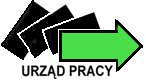 ul. Laskowa 4a, 05-600 GrójecMonitoring zawodówdeficytowych i nadwyżkowychw powiecie grójeckim w 2015 roku.Grójec, kwiecień 2016WstępMonitoring zawodów deficytowych i nadwyżkowych został sporządzony zgodnie zapisami Ustawy o promocji zatrudnienia i instytucjach rynku pracy i instytucjach rynku pracy (art. 9, ust. 1 pkt 9).Raport został stworzony w oparciu o zalecenia metodyczne przygotowane w ramach projektu „ Opracowanie nowych zaleceń metodycznych prowadzenia monitoringu zawodów deficytowych i nadwyżkowych na lokalnym rynku pracy.Celem sporządzenia monitoringu jest między innymi: określenie kierunków i natężenia zmian zachodzących w strukturze zawodowo – kwalifikacyjnej na powiatowym rynku pracy, określenie kierunków szkolenia bezrobotnych, korektę poziomu, struktury i treści kształcenia zawodowego na poziomie ponadgimnazjalnym i wyższym, ułatwienie realizacji programów specjalnych. Źródłem informacji do opracowania Raportu Monitoringu Zawodów Deficytowych i Nadwyżkowych w Powiatowym Urzędzie Pracy w Grójcu są dane gromadzone w systemie Syriusz, dotyczące osób bezrobotnych oraz zgłoszonych ofert pracy według zawodów i specjalności, badanie ofert pracy podmiotów publicznych (zamieszczonych w Biuletynie Informacji Publicznej) oraz ofert upowszechnionych za pośrednictwem portali rekrutacyjnych w Internecie, badanie kwestionariuszowe przedsiębiorstw, analiza danych dotyczących rynku edukacyjnego (SIO MEN oraz sprawozdanie o studiach wyższych S-10 GUS), badania odnośnie rynku pracy GUS (BAEL, badanie popytu na pracę) oraz system prognostyczno – informacyjny. Podstawą do sporządzenia analizy zawodów deficytowych i nadwyżkowych jest klasyfikacja zawodów i specjalności, wprowadzona do powszechnego użycia Rozporządzeniem Ministra Gospodarki i Pracy z dnia 07.08.2014. (Dz. U. poz. 1145), w sprawie klasyfikacji zawodów i specjalności dla potrzeb rynku pracy oraz zakres jej stosowania. Podstawowe pojęcia i definicjeMonitoring zawodów deficytowych i nadwyżkowych – proces systematycznego obserwowania zjawisk zachodzących na rynku pracy dotyczących kształtowania się popytu na prace i podaży zasobów pracy. Zawody deficytowe – takie, na które istnieje na rynku pracy wyższe zapotrzebowanie niż liczba bezrobotnych w danym zawodzie. Oznacza to że są to zawody dla których liczba ofert pracy jest wyższa niż liczba bezrobotnych, odsetek długotrwale bezrobotnych jest nieznaczny, a odpływ bezrobotnych przewyższa ich napływ w danym okresie sprawozdawczym.Zawody zrównoważone – takie, na które na rynku pracy występuje zapotrzebowanie zbliżone do liczby zarejestrowanych bezrobotnych, odsetek bezrobotnych długotrwale zarejestrowanych jest nieznaczny, a odpływ bezrobotnych przewyższa napływ w danym okresie sprawozdawczym. Zawody nadwyżkowe – takie, na które istnieje na rynku pracy niższe zapotrzebowanie niż liczba bezrobotnych w danym zawodzie. Oznacza to że, liczba ofert pracy jest niższa niż liczba bezrobotnych, długotrwałe bezrobocie jest wysokie, a napływ bezrobotnych przewyższa ich odpływ w danym okresie sprawozdawczym. Zawód – zgodnie z Klasyfikacją Zawodów i Specjalności (KZIS), to przynoszący zbiór zadań (zespół czynności), wykonywanych stale lub z niewielkimi zmianami przez poszczególne osoby i wymagających odpowiednich kwalifikacji (wiedzy i umiejętności). Lokalny rynek pracy – rynek pracy objęty działaniem Powiatowego Urzędu Pracy w Grójcu. Oferta pracy - zgłoszone przez pracodawcę do powiatowego urzędu pracy lub umieszczone w internetowych serwisach rekrutacyjnych lub Biuletynie Informacji Publicznej, co najmniej jednego wolnego miejsca zatrudnienia lub innej pracy zarobkowej w określonym zawodzie lub specjalności w celu znalezienia odpowiedniego pracownika. Analiza ogólnej sytuacji na rynku pracyWg stanu na koniec  2015r. w Urzędzie zarejestrowanych było 1986 bezrobotnych, w tym 945 kobiet. W porównaniu do 2014r. liczba bezrobotnych zmniejszyła się o 713 osób. Stopa bezrobocia na dzień 31.12.2015r. w powiecie grójeckim wynosiła 4,5% i zmalała w porównaniu do ubiegłego roku o 1,8%. Zawody, w których najtrudniej znaleźć odpowiednich kandydatów do pracy to: introligatorzy i pokrewni, inżynierowie telekomunikacji, kosmetyczki i pokrewni, krawcy, kuśnierze, kapelusznicy i pokrewni, księgowi, nauczyciele kształcenia zawodowego, pracownicy wsparcia rodziny, pomocy społecznej i pracy socjalnej, technicy farmaceutyczni. W 2015 największy napływ osób bezrobotnych był w grupach zawodów: pracownicy usług i sprzedawcy, robotnicy przemysłowi i rzemieślnicy, operatorzy i monterzy maszyn i rządzeń, pracownicy wykonujący prace proste.Najmniejszy napływ nastąpił w grupach: siły zbrojne, kierownicy, specjaliści oraz pracownicy biurowi.	Największy odpływ zarejestrowano w grupach zawodów: pracownicy usług i sprzedawcy, robotnicy przemysłowi i rzemieślnicy, operatorzy i monterzy maszyn i urządzeń. 	Najmniejszy odpływ zanotowano w zawodach z grup: siły zbrojne, kierownicy, rolnicy, ogrodnicy, leśnicy i rybacy. 	Wśród absolwentów najliczniejszą grupę stanowili bezrobotni posiadający zawody: technicy i średni personel, specjaliści, robotnicy przemysłowi i rzemieślnicy, pracownicy usług i sprzedawcy.	Wśród bezrobotnych długotrwale zarejestrowanych najliczniejszą grupą były osoby posiadające zawody takie jak: robotnicy przemysłowi i rzemieślnicy, pracownicy usług i sprzedawcy, pracownicy wykonujący prace proste, technicy i średni personel, operatorzy i monterzy maszyn i urządzeń.	W 2015 roku Powiatowy Urząd Pracy w Grójcu posiadał 3051 ofert pracy i aktywizacji zawodowej, w tym 42 dla osób niepełnosprawnych. Najwięcej ofert wpłynęło w zawodach z grup: pracownicy wykonujący prace proste, pracownicy usług i sprzedawcy, pracownicy biurowi, operatorzy i monterzy maszyn i urządzeń.	Analiza ofert publikowanych na stronach internetowych (w tym w Biuletynie Informacji Publicznej) wykazała że w ten sposób zamieszczane są najczęściej oferty pracy w grupach zawodów: specjaliści, kierownicy, pracownicy biurowi. 	Największy odsetek ofert subsydiowanych zaobserwowano w grupach zawodów: robotnicy przemysłowi i rzemieślnicy, operatorzy i monterzy maszyn i urządzeń, pracownicy wykonujący prace proste. 	Ze zgromadzonego materiały wynika że, najwięcej osób bezrobotnych zarejestrowanych w Powiatowym Urzędzie Pracy, stanowiły osoby posiadające zawody: sprzedawca, technik prac biurowych, robotnik gospodarczy, pomocniczy robotnik budowlany, operator urządzeń do produkcji wyrobów cukierniczych, ślusarz, magazynier, sprzątaczka biurowa, kucharz, pakowacz ręczny, robotnik placowy, mechanik pojazdów samochodowych, pozostali pracownicy ochrony osób i mienia, murarz, pomocniczy robotnik w przemyśle przetwórczym, kierowca samochodu ciężarowego, ekonomista, fryzjer, hydraulik, oraz cukiernik. 	Największy wskaźnik długotrwałego bezrobocia obserwujemy w zawodach: inżynierowie budownictwa, inżynierowie gdzie indziej niesklasyfikowani, pielęgniarki bez specjalizacji, nauczyciele gimnazjów i szkół ponadgimnazjalnych, doradcy finansowi i inwestycyjni, bibliotekoznawcy i specjaliści zarządzania informacją, filolodzy i tłumacze, technicy elektrycy, operatorzy urządzeń do spalania odpadów, uzdatniania wody i pokrewni, kontrolerzy (sterowniczy) procesów przemysłowych gdzie indziej niesklasyfikowani, praktykujący niekonwencjonalne lub komplementarne metody terapii, agenci ubezpieczeniowi, zaopatrzeniowcy, sekretarze medyczni i pokrewni, funkcjonariusze celni i ochrony granic, średni personel z dziedziny prawa i pokrewni, operatorzy urządzeń telekomunikacyjnych, pracownicy centrów obsługi telefonicznej (pracownicy call center), kosmetyczki i pokrewni, właściciele sklepów, robotnicy upraw polowych, robotnicy leśni i pokrewni, robotnicy robót stanu surowego i pokrewni, posadzkarze, parkieciarze i glazurnicy, tynkarze i pokrewni, szklarze, introligatorzy i pokrewni, masarze, robotnicy w przetwórstwie ryb i pokrewni, robotnicy przetwórstwa surowców roślinnych, operatorzy urządzeń do obróbki powierzchniowej metali i nakładania powłok, operatorzy maszyn przędzalniczych i pokrewni, monterzy sprzętu elektrycznego, maszyniści i operatorzy maszyn i urządzeń dźwigowo – transportowych i pokrewni, praczki ręczne i prasowacze, ładowacze nieczystości. 	We wszystkich powyższych zawodach wskaźnik długotrwałego bezrobocia jest na poziomie 100.00, a to oznacza, że 100% bezrobotnych zarejestrowanych w Powiatowym Urzędzie Pracy w Grójcu i posiadających jeden z w/w zawodów, pozostaje w bazie urzędu powyżej 12 miesięcy. 	Grupy zawodów, dla których wskaźnik płynności bezrobotnych jest najwyższy w 2015 roku to: pracownicy do spraw kredytów, pożyczek i pokrewni, inżynierowie chemicy i pokrewni, specjaliści ds. public relations, operatorzy urządzeń do spalania odpadów, uzdatniania wody i pokrewni, pracownicy obsługi technicznej biur, hoteli i innych obiektów, właściciele sklepów, tynkarze i pokrewni, specjaliści nauk o ziemi, specjaliści ds. ochrony środowiska, inżynierowie ds. przemysłu i produkcji, inżynierowie budownictwa, nauczyciele kształcenia zawodowego, nauczyciele gimnazjów i szkół ponadgimnazjalnych. 	Natomiast najmniejszy wskaźnik płynności bezrobotnych występował w grupach zawodów: kierownicy ds. strategii i planowania, kierownicy ds. technologii informatycznych i telekomunikacyjnych, chemicy, specjaliści ds. rynku nieruchomości, kontrolerzy ruchu lotniczego i personel pokrewny, rzeczoznawcy (z wyłączeniem majątkowych), urzędnicy ds. podatków, operatorzy urządzeń telekomunikacyjnych, uliczni sprzedawcy żywności, pracownicy przy pracach przygotowawczych do druku, wyprawiacze skór, garbarze i pokrewni, operatorzy urządzeń wiertniczych i wydobywczych ropy, gazu i innych surowców, inżynierowie mechanicy, kierownicy ds. budownictwa, kierownicy ds. logistyki dziedzin i pokrewni. 	Porównanie struktury ofert pracy zgłaszanych do PUP, ze strukturą ofert pracy zamieszczanych na publicznych portalach rekrutacyjnych, wykazuje iż, 100% ofert w grupach zawodów: operatorzy i monterzy maszyn i urządzeń, pracownicy wykonujący prace proste, rolnicy, ogrodnicy, leśnicy i rybacy, trafia do realizacji do Powiatowego Urzędu Pracy w Grójcu.  	Więcej ofert poza urzędem pracy, poszukiwanych jest w zawodach: kierownicy, pracownicy biurowi, pracownicy usług i sprzedawcy, specjaliści i średni personel techniczny. Ranking zawodów deficytowych i nadwyżkowychAnaliza zawodów deficytowych i nadwyżkowych dokonywana jest na podstawie wskaźnika intensywności nadwyżki (deficytu) zawodów. Jest to procentowy udział liczby zgłaszanych w danym zawodzie ofert pracy, w liczbie zarejestrowanych w tym zawodzie osób bezrobotnych. Zawody deficytowe, charakteryzują się większą liczbą dostępnych ofert pracy, niż wynosi średni stan bezrobotnych w danym okresie sprawozdawczym. Zawody maksymalnie deficytowe wyróżniają się brakiem bezrobotnych tj. wskaźnik dostępności oferty pracy wynosi zero. Bardzo wysoki wskaźnik intensywności oznacza złą sytuację dla pracodawców, ponieważ wskazuje on na trudności w znalezieniu pracowników posiadających jeden z zawodów deficytowych. W powiecie grójeckim w najgorszej sytuacji byli pracodawcy poszukujący pracowników w zawodach: farmaceuci bez specjalizacji lub w trakcie specjalizacji, pośrednicy handlowi, lektorzy języków obcych, operatorzy maszyn do szycia, kierownicy sprzedaży w marketach, operatorzy maszyn i urządzeń do produkcji wyrobów cementowych, kamiennych i pokrewni. Poza tym utrudnione było zaspokojenie potrzeb pracodawców zgłaszających wolne miejsca pracy w zawodach: windykatorzy i pokrewni, kierownicy ds. zarządzania zasobami ludzkimi, kierownicy w gastronomii, robotnicy budowy dróg, inżynierowie elektronicy, robotnicy wykonujący proste prace polowe, inżynierowie ds. przemysłu i produkcji, kierownicy ds. produkcji przemysłowej i pracownicy świadczący usługi na ulicach. Zawody wskazujące na równowagę (zrównoważone), to takie, które oznaczają zbliżoną liczbę bezrobotnych i dostępnych ofert pracy w danym okresie sprawozdawczym. Jest to najbardziej komfortowa grupa zawodów zarówno dla pracodawców, jak i osób bezrobotnych ponieważ najefektywniej można dopasować do siebie stronę podaży i popytu na rynku pracy w powiecie grójeckim. * W przypadku maksymalnej nadwyżki liczba ofert pracy równa jest zero. W rezultacie wskaźnik dostępności ofert pracy nie przyjmuje wartości. Z tego względu zaleca się prezentację tej grupy według malejącej przeciętnej miesięcznej liczby bezrobotnych	Zawody nadwyżkowe odznaczają się przewagą liczebną bezrobotnych nad dostępnymi ofertami pracy, bezrobociem długotrwałym, oraz niskim odpływem netto (wyższy napływ niż odpływ) bezrobotnych w danym okresie sprawozdawczym. Zawody maksymalnie nadwyżkowe to takie, dla których nie ma żadnych ofert pracy. 	W powiecie grójeckim w najtrudniejszej sytuacji są osoby posiadające zawody: cieśle i stolarze budowlani, pracownicy ds. statystyk, finansów i ubezpieczeń, konstruktorzy i krojczowie odzieży, specjaliści ds. nieruchomości, ceramicy i pokrewni, asystenci dentystyczni. 	Poza tym utrudnione było znalezienie pracy przez osoby bezrobotne w zawodach: ślusarze i pokrewni, kierownic ds. budownictwa, pracownicy wykonujący prace proste gdzie indziej niesklasyfikowani. Analiza umiejętności i uprawnień*Odsetek bezrobotnych wyliczany jest według stanu na koniec okresu sprawozdawczego.**Odsetek ofert pracy liczony jest jako iloraz napływu ofert pracy, w których dana kwalifikacja jest wymagana do całkowitego napływu ofert pracy w ramach danej wielkiej grupy zawodów (PUP+BIP+internet).Z uwagi na brak danych dotyczących katalogu uprawnień nie można dokonać analizy z zakresu umiejętności i uprawnień, które są najczęściej posiadane przez bezrobotnych w 2015 roku. Z kolei umiejętności i uprawnienia, które są najczęściej wymagane przez pracodawców w ofertach pracy to głównie: współpraca w zespole, obsługa, montaż i naprawa urządzeń technicznych, sprawność psychofizyczna i psychomotoryczna.Tabela 6: Bezrobotni bez zawodu w 2015 roku. 	Szacuje się że w roku 2015 w bazie Powiatowego Urzędu Pracy w Grójcu zarejestrowanych było 390 bezrobotnych nie posiadających zawodu. Największą grupę stanowiły osoby, które ukończyły liceum ogólnokształcące, szkołę policealną, jak również technikum zawodowe, które nie otrzymały tytułu zawodowego potwierdzonego egzaminem. Analiza rynku edukacyjnego Analiza rynku edukacyjnego jest uzupełnieniem metody rankingowej i tworzona jest w oparciu o liczbę uczniów ostatniego roku i absolwentów szkół. Opisywana analiza ma posłużyć do określenia kierunków szkoleń dla osób bezrobotnych, jak również korekty poziomu i struktury treści kształcenia zawodowego na poziomie ponadgimnazjalnym. Źródłem danych do analizy stanowią dane pochodzące z Systemu Informacji Oświatowej MEN (liczba uczniów ostatnich klas szkół ponadgimnazjalnych zawodów i specjalności. Analiza uczniów ostatnich klas szkół ponadgimnazjalnych.  Analiza absolwentów szkół ponadgimnazjalnych	Celem powyższej analizy jest wskazanie w jakim stopniu kompetencje i wiedza uzyskana w trakcie nauki, zabezpieczają absolwentów przed koniecznością długotrwałego pozostawania w rejestrach urzędów pracy jako osoby bezrobotne. W tej analizie za absolwenta uważa się osobę, która w okresie do upływu 12 miesięcy od daty ukończenia szkoły określonej w dyplomie, świadectwie czy innym dokumencie potwierdzającym ukończenie, lub w zaświadczeniu o ukończeniu kursu, pozostaje w rejestrze powiatowego urzędu pracy. 	Powyższe wskaźniki informują, jaki odsetek absolwentów w elementarnej grupie zawodów, kierunku nauki, szkoły stanowią bezrobotni absolwenci zarejestrowani w urzędzie pracy w danych zawodach. Miernik 0% oznacza brak bezrobotnych wśród absolwentów według wybranej specyfikacji. Wskaźnik 100% natomiast oznacza sytuację, w której każdy absolwent w elementarnej grupie zawodów, kierunku nauki i szkoły jest zarejestrowany jako osoba bezrobotna w urzędzie pracy. Im niższe wskaźniki, tym bardziej dana grupa jest uznana za dostosowaną do potrzeb lokalnego rynku pracy, gdyż jej absolwenci znajdują zatrudnienie w ciągu 6 do 11 miesięcy od ukończenia szkoły. 	Powyższa analiza dowodzi, że w rejestrach Powiatowego Urzędu Pracy w Grójcu, nie ma właściwie absolwentów posiadających zawód z grup deficytowych, nadwyżkowych. Jednak najwyższy wskaźnik frakcji absolwentów wśród bezrobotnych informuje że, w najtrudniejszej sytuacji na rynku pracy były osoby kończące zasadniczą szkołę zawodową, ponieważ aż 79,1% bezrobotnych absolwentów pozostawało bez pracy w końcu roku 2015. Badanie kwestionariuszowe przedsiębiorstwAnaliza lokalnego rynku pracy w oparciu o badanie kwestionariuszowe przedsiębiorstw, ma na celu ukazanie pełniejszego obrazu kierunków, oraz natężenia zmian zachodzących na lokalnym rynku pracy. Badanie to pozwala na porównanie oczekiwań pracodawców z cechami osób bezrobotnych zarejestrowanych w powiatowym urzędzie pracy. Stanowi ono również cenne źródło informacji o sposobach rekrutacji, oraz o trudnościach jakie napotykają pracodawcy w procesie pozyskiwania nowych kandydatów do pracy. 	Badaniem kwestionariuszowym przedsiębiorstw objęte były podmioty gospodarcze funkcjonujące na lokalnym rynku pracy, zatrudniające przynajmniej jednego pracownika. Badanie przeprowadzono metodą CATI tj. metodą wspomaganych komputerowo wywiadów telefonicznych. Wielkość próby do badania została wyznaczona w oparciu o poniższy wzór:gdzie:P- oszacowana proporcja w populacji,e- dopuszczalny błąd,n – wielkość próby,N – wielkość populacji,z – wartość Z wynikająca z przyjętego poziomu ufności. Wskaźnik zatrudnienia netto, z punktu widzenia badania przedsiębiorstw, jest obliczany jako różnica frakcji odpowiedzi pozytywnych i negatywnych (po uwzględnieniu wag):100gdzie:P – liczba odpowiedzi pozytywnych,N – liczba odpowiedzi negatywnych,S – liczba obserwacji (łączna liczba przedsiębiorstw w próbie), I – numer obserwacji,Wp – waga próby dla i – tej obserwacji,wr – waga rozmiaru dla i – tej obserwacji,Pi – wskazanie pozytywne dla i – tej obserwacji,Ni – wskazanie negatywne dla i – tej obserwacji,Si – suma wszystkich wskazań dla i – tej obserwacji.Saldo odpowiedzi na dane pytanie diagnostyczne w okresie badawczym przyjmuje wartości od – 100 do 100. Wartości ujemne oznaczają pogorszenie sytuacji w przedsiębiorstwie. Im niższa wartość prezentowanych indeksów tym wyższy odsetek firm deklaruje niekorzystne zmiany w obszarze zatrudnienia. Natomiast wartości dodatnie wyliczanych indeksów oznaczają poprawę sytuacji firm na lokalnym rynku pracy. Wartość miernika równa 0 oznacza, że odsetek firm deklarujących poprawę sytuacji jest równy odsetkowi firm sygnalizujących jej pogorszenie, lub wszystkie firmy deklarują brak zmian w obszarze zatrudnienia. Wskaźnik zatrudnienia w powiecie grójeckim wynosi 19,76, a to oznacza że pracodawcy deklarują poprawę sytuacji firm na lokalnym rynku pracy.  Rysunek 1. Struktura badanych podmiotów gospodarki narodowej pod względem liczby zatrudnionychPracowników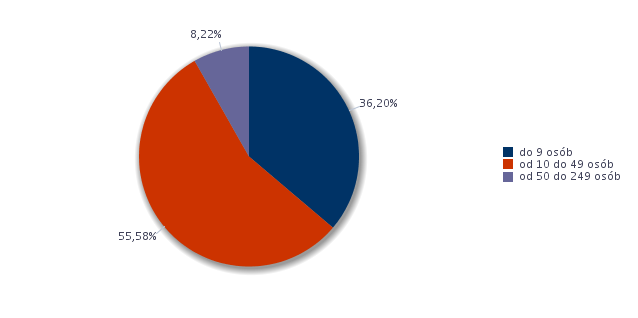 Rysunek 2. Struktura badanych podmiotów gospodarki narodowej według rodzaju działalności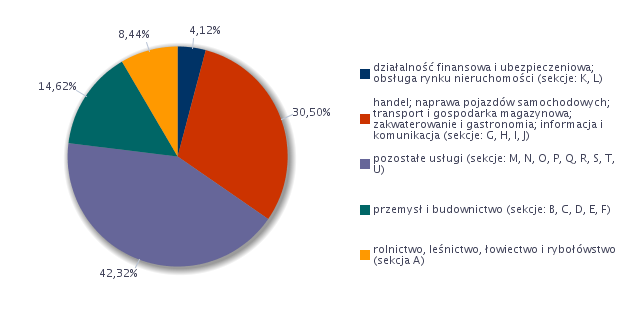 Rysunek 3. Struktura zmian w zatrudnieniu w badanych podmiotach gospodarki narodowej w 2015 roku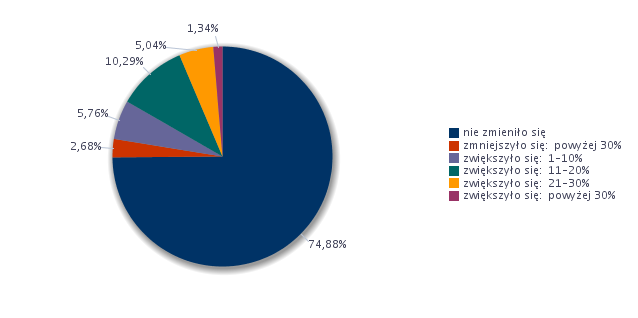 Rysunek 4. Wskaźnik zatrudnienia netto według wielkich grup zawodów w 2015 roku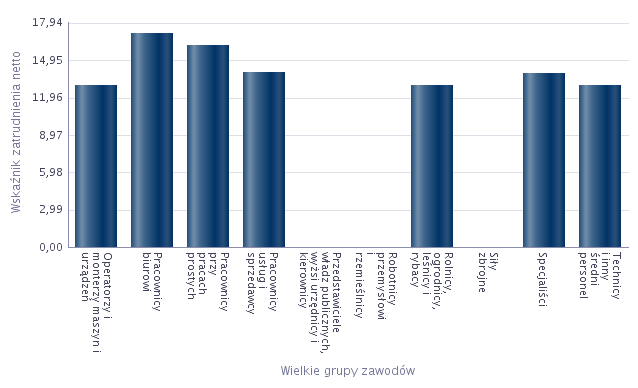 	Zawody, w których badane przedsiębiorstwa najczęściej zatrudniały pracowników to: instruktor nauki jazdy, kierowca samochodu ciężarowego, księgowy, mechanik samochodów ciężarowych, operator maszyn rolniczych, przedstawiciel handlowy, robotnik gospodarczy, sprzątaczka biurowa, technik farmaceutyczny, technik handlowiec, technik mechanik maszyn i urządzeń, technik prac biurowych.  	Analiza zawodów, w których przedsiębiorstwa najczęściej zatrudniały pracowników oraz umiejętności niezbędnych w tych zawodach wykazała, że najbardziej pożądanymi cechami i umiejętnościami dla przebadanych przedsiębiorców są: czytanie ze zrozumieniem i pisanie tekstów w języku polskim, komunikatywność, planowanie i organizacja pracy własnej, wykonywanie obliczeń, sprawność psychofizyczna i psychomotoryczna, przedsiębiorczość, inicjatywność, kreatywność, obsługa komputera i wykorzystywanie Internetu, współpraca w zespole, wyuczony zawód, wyszukiwanie informacji, analiza i wyciąganie wniosków, doświadczenie zawodowe. 	Mniej wymagane są cechy i umiejętności takie jak: dodatkowe uprawnienia, obsługa, montaż i naprawa urządzeń technicznych, wywieranie wpływu, znajomość języków obcych, zarządzanie ludźmi / przywództwo. 	Analiza oceny przygotowania kandydatów do pracy w zawodach, w których pracodawcy zwiększyli zatrudnienie w badanym roku wykazała, że najlepiej przygotowani byli kandydaci do pracy w zawodach: instruktor nauki jazdy, kierowca samochodu ciężarowego, mechanik samochodów ciężarowych, operator maszyn rolniczych, robotnik gospodarczy, technik farmaceutyczny, technik handlowiec, technik mechanik maszyn i urządzeń, technik prac biurowych. Rysunek 5. Rozkład odpowiedzi na pytanie „Czy Państwa firma ma problemy z pozyskiwaniemnowych pracowników?”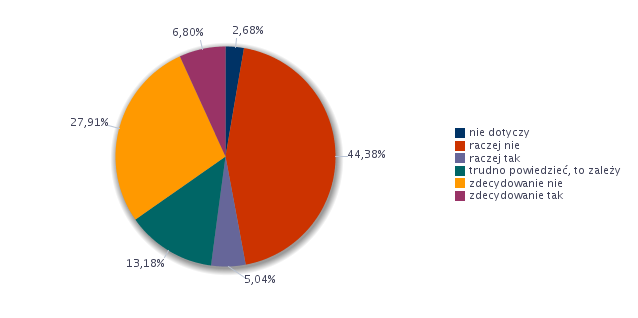 Tabela 9. Zawody, w jakich przedsiębiorstwom trudno jest znaleźć odpowiednich kandydatów do pracyRysunek 6. Struktura badanych podmiotów gospodarki narodowej pod względem sposobu poszukiwania nowych pracowników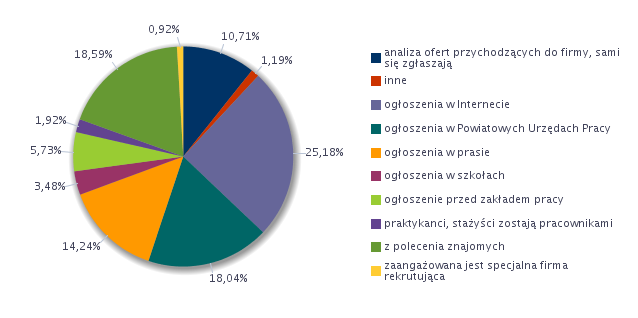 Rysunek 6.1 Struktura badanych podmiotów gospodarki narodowej pod względem sposobu poszukiwania nowych pracowników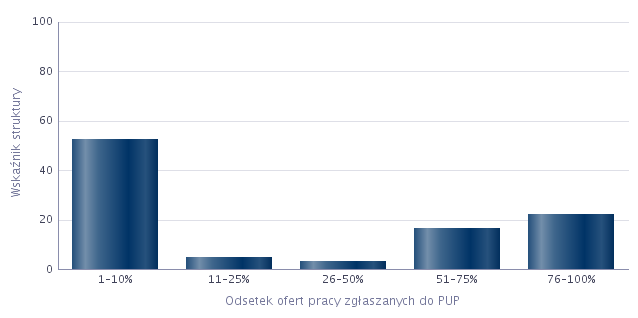 	Ponad 52% pracodawców deklaruje, że do Powiatowego Urzędu Pracy w Grójcu zgłasza do 10% wolnych miejsc pracy, natomiast ponad 22% przebadanych przedsiębiorców wskazuje, że zgłasza do urzędu pracy od 76-100% informacji o miejscach zatrudnienia. 	Do Powiatowego Urzędu Pracy w Grójcu, ankietowani pracodawcy zgłaszają najczęściej oferty w zawodach: technik prac biurowych, robotnik magazynowy, sprzedawca, kierowca samochodu ciężarowego, mechanik samochodów ciężarowych, operator maszyn introligatorskich, pozostali specjaliści nauczania i wychowania gdzie indziej niesklasyfikowani, technik farmaceutyczny oraz księgowy. Prognoza lokalnego rynku pracyRysunek 7. Struktura prognozowanych zmian zatrudnienia w badanych podmiotach gospodarki narodowej w 2016 r. 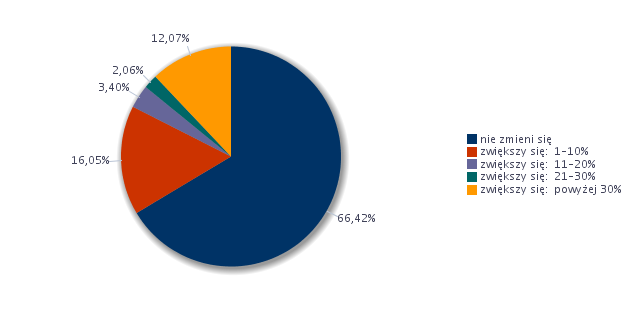 Rysunek 8. Prognoza zatrudnienia netto dla wielkich grup zawodów w 1016 roku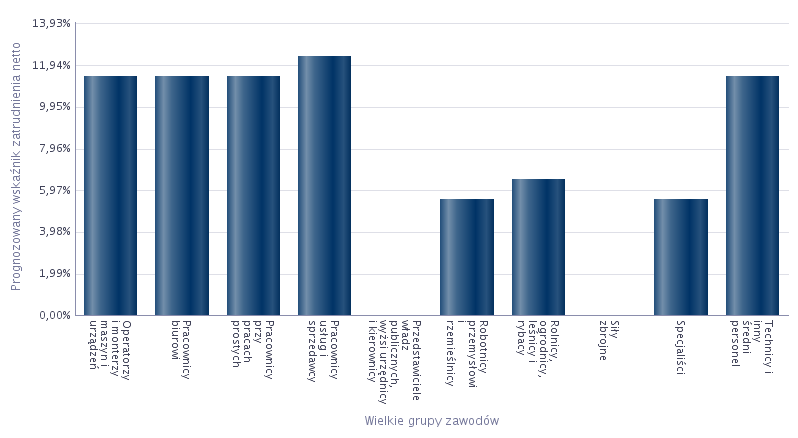 	W 2016 roku prognozuje się, wzrost zatrudnienia w zawodach: pracownicy usług i sprzedawcy, technicy i średni personel, operatorzy i monterzy maszyn i urządzeń, pracownicy biurowi, pracownicy przy pracach prostych, rolnicy, ogrodnicy, leśnicy i rybacy, robotnicy przemysłowi i rzemieślnicy, specjaliści. 	Nie przewiduje się wzrostu zatrudnienia w zawodach z grupy przedstawiciele władz publicznych, wyżsi urzędnicy i kierownicy. 	Najbardziej istotne umiejętności i cechy dla pracodawców u potencjalnych pracowników to przede wszystkim: planowanie i organizacja własnej pracy, komunikacja ustna/komunikatywność, współpraca w zespole, sprawność psychofizyczna i psychomotoryczna, czytanie ze zrozumieniem i pisanie tekstów w języku polskim, wykonywanie obliczeń, przedsiębiorczość, inicjatywność, kreatywność, doświadczenie zawodowe, obsługa komputera i wykorzystanie Internetu. 	Najmniej istotne z kolei dla pracodawców są cechy i umiejętności takie jak: znajomość języków obcych, wywieranie wpływu, dodatkowe uprawnienia, obsługa, montaż i naprawa urządzeń technicznych, zarządzanie ludźmi / przywództwo, wyuczony zawód, wyszukiwanie informacji, analiza i wyciąganie wniosków.  	Analiza oceny przygotowania kandydatów do pracy w zawodach, w których pracodawcy zwiększyli zatrudnienie, wykazuje że na dobre lub bardzo dobre przygotowanie kandydatów do pracy wskazują pracodawcy zatrudniający pracowników w zawodach: instruktor nauki jazdy, kierowca samochodu ciężarowego, mechanik samochodów ciężarowych, operator maszyn rolniczych, robotnik gospodarczy, technik farmaceutyczny, technik handlowiec, technik mechanik maszyn i urządzeń, technik prac biurowych. 		Średnie przygotowanie do zawodu wskazali pracodawcy w zawodzie przedstawiciel handlowy. PodsumowaniePowyższy Monitoring zawodów deficytowych i nadwyżkowych w powiecie grójeckim w 2015 roku wykazuje zachodzenie dynamicznych zmian na lokalnym rynku pracy:- wg stanu na koniec 2015r w Urzędzie zarejestrowanych było 1986 bezrobotnych, w tym 945 kobiet, co oznacza że liczba bezrobotnych zmniejszyła się o 713 osób w porównaniu do analogicznego okresu w roku 2014,- stopa bezrobocia na dzień 31.12.2015 w powiecie grójeckim wynosiła 4,5% i zmalała w porównaniu do roku 2014 o 1,8%,- w 2015 roku Powiatowy Urząd Pracy w Grójcu posiadał 3051 ofert pracy i aktywizacji zawodowej, co oznacza wzrost pozyskanych ofert o 375 w porównaniu do roku 2014,- maksymalny deficyt występuje w zawodach: farmaceuci bez specjalizacji lub w trakcie specjalizacji, pośrednicy handlowi, lektorzy języków obcych, operatorzy maszyn do szycia, kierownicy sprzedaży w marketach, operatorzy maszyn i urządzeń do produkcji wyrobów cementowych, kamiennych i pokrewni,- zawody deficytowe w powiecie grójeckim to: windykatorzy i pokrewni, kierownicy ds. zarządzania zasobami ludzkimi, kierownicy w gastronomii, robotnicy wykonujący prace proste polowe, inżynierowie do spraw przemysłu i produkcji, kierownicy do spraw produkcji przemysłowej, pracownicy świadczący usługi na ulicach, - zawody zrównoważone to: średni personel w zakresie działalności gdzie indziej niesklasyfikowanej, pracownicy sprzedaży i pokrewni gdzie indziej niesklasyfikowani,- zawody maksymalnie nadwyżkowe to: cieśle i stolarze budowlani, pracownicy ds. statystyki, finansów i ubezpieczeń, konstruktorzy i krojczowie odzieży, specjaliści ds. rynku nieruchomości, ceramicy i pokrewni, asystenci dentystyczni,- zawody nadwyżkowe w powiecie grójeckim to: ślusarze i pokrewni, kierownicy ds. budownictwa, pracownicy wykonujący prace proste gdzie indziej niesklasyfikowane. - wskaźnik zatrudnienia w powiecie grójeckim wynosi 19,76, a to oznacza że pracodawcy deklarują poprawę sytuacji firm i zwiększenie zatrudnienia w roku 2016.Informacja SygnalnaInformacja sygnalna II półrocze 2015r. Zawody deficytowe i nadwyżkowe w powiecie grójeckimZałącznik A. Rynek pracy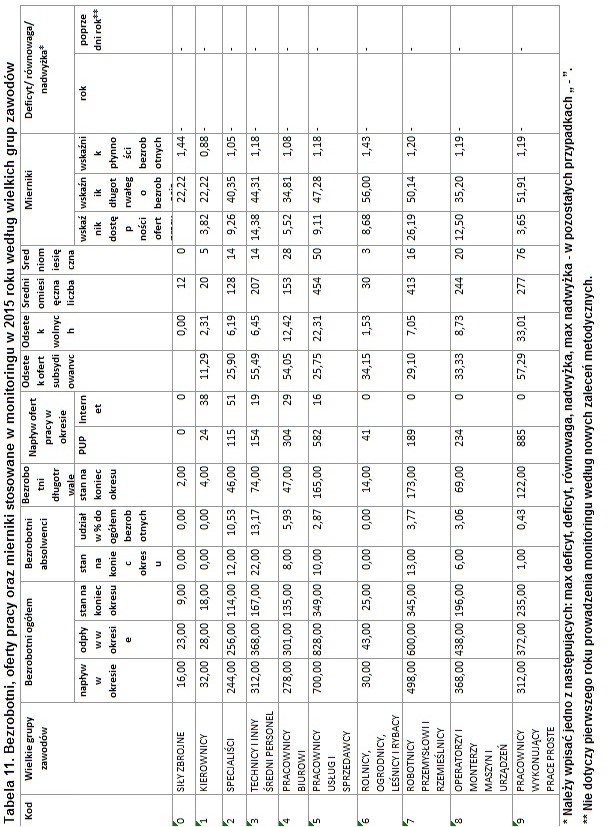 Załącznik B. Rynek edukacyjnyTabela 1. Wskaźnik zróżnicowania struktury ofert pracy w 2015 rokuTabela 1. Wskaźnik zróżnicowania struktury ofert pracy w 2015 rokuTabela 1. Wskaźnik zróżnicowania struktury ofert pracy w 2015 rokuTabela 1. Wskaźnik zróżnicowania struktury ofert pracy w 2015 rokuwskaźnik struktury według źródełPUP Internetwskaźnik struktury według źródełPUP InternetKIEROWNICY3,74%96,26%100%OPERATORZY I MONTERZY MASZYN I URZĄDZEŃ100,00%100%PRACOWNICY BIUROWI37,43%62,57%100%PRACOWNICY USŁUG I SPRZEDAWCY66,75%33,25%100%PRACOWNICY WYKONUJĄCY PRACE PROSTE100,00%100%ROBOTNICY PRZEMYSŁOWI I RZEMIEŚLNICY100,00%0,00%100%ROLNICY, OGRODNICY, LEŚNICY I RYBACY100,00%100%SPECJALIŚCI12,38%87,62%100%TECHNICY I INNY ŚREDNI PERSONEL34,95%65,05%100%wskaźnik struktury wg grup w poszczególnych źródłachWskaźnik zróżnicowania (PUP vs. Internet)wskaźnik struktury wg grup w poszczególnych źródłachWskaźnik zróżnicowania (PUP vs. Internet)Ogółem100,00%100,00%KIEROWNICY0,94%24,29%0,04 OPERATORZY I MONTERZY MASZYN I URZĄDZEŃ9,21%PRACOWNICY BIUROWI11,96%20,00%0,60 PRACOWNICY USŁUG I SPRZEDAWCY22,94%11,43%2,01 PRACOWNICY WYKONUJĄCY PRACE PROSTE35,10%ROBOTNICY PRZEMYSŁOWI I RZEMIEŚLNICY7,44%0,00%ROLNICY, OGRODNICY, LEŚNICY I RYBACY1,61%SPECJALIŚCI4,64%32,86%0,14 TECHNICY I INNY ŚREDNI PERSONEL6,14%11,43%0,54 Tabela 2. Ranking elementarnych grup zawodów deficytowych w 2015 rokuTabela 2. Ranking elementarnych grup zawodów deficytowych w 2015 rokuTabela 2. Ranking elementarnych grup zawodów deficytowych w 2015 rokuTabela 2. Ranking elementarnych grup zawodów deficytowych w 2015 rokuTabela 2. Ranking elementarnych grup zawodów deficytowych w 2015 rokuTabela 2. Ranking elementarnych grup zawodów deficytowych w 2015 rokuTabela 2. Ranking elementarnych grup zawodów deficytowych w 2015 rokuTabela 2. Ranking elementarnych grup zawodów deficytowych w 2015 rokuTabela 2. Ranking elementarnych grup zawodów deficytowych w 2015 rokuTabela 2. Ranking elementarnych grup zawodów deficytowych w 2015 rokuTabela 2. Ranking elementarnych grup zawodów deficytowych w 2015 rokuTabela 2. Ranking elementarnych grup zawodów deficytowych w 2015 rokuTabela 2. Ranking elementarnych grup zawodów deficytowych w 2015 rokuTabela 2. Ranking elementarnych grup zawodów deficytowych w 2015 rokuMAKSYMALNY DEFICYT*MAKSYMALNY DEFICYT*MAKSYMALNY DEFICYT*MAKSYMALNY DEFICYT*MAKSYMALNY DEFICYT*MAKSYMALNY DEFICYT*MAKSYMALNY DEFICYT*MAKSYMALNY DEFICYT*MAKSYMALNY DEFICYT*MAKSYMALNY DEFICYT*MAKSYMALNY DEFICYT*MAKSYMALNY DEFICYT*KodKodElementarna grupa zawodówElementarna grupa zawodówElementarna grupa zawodówElementarna grupa zawodówLiczba dostępnych ofert pracyLiczba dostępnych ofert pracyOdsetek ofert subsydiowanych (%)Odsetek ofert subsydiowanych (%)Odsetek wolnych miejsc pracy (%)Odsetek wolnych miejsc pracy (%)22812281Farmaceuci bez specjalizacji lub w trakcie specjalizacjiFarmaceuci bez specjalizacji lub w trakcie specjalizacjiFarmaceuci bez specjalizacji lub w trakcie specjalizacjiFarmaceuci bez specjalizacji lub w trakcie specjalizacji110,000,000,000,0033243324Pośrednicy handlowiPośrednicy handlowiPośrednicy handlowiPośrednicy handlowi110,000,000,000,0023532353Lektorzy języków obcychLektorzy języków obcychLektorzy języków obcychLektorzy języków obcych000,000,000,000,0081538153Operatorzy maszyn do szyciaOperatorzy maszyn do szyciaOperatorzy maszyn do szyciaOperatorzy maszyn do szycia000,000,00100,00100,0052225222Kierownicy sprzedaży w marketachKierownicy sprzedaży w marketachKierownicy sprzedaży w marketachKierownicy sprzedaży w marketach000,000,000,000,0081148114Operatorzy maszyn i urządzeń do produkcji wyrobów cementowych, kamiennych i pokrewniOperatorzy maszyn i urządzeń do produkcji wyrobów cementowych, kamiennych i pokrewniOperatorzy maszyn i urządzeń do produkcji wyrobów cementowych, kamiennych i pokrewniOperatorzy maszyn i urządzeń do produkcji wyrobów cementowych, kamiennych i pokrewni000,000,000,000,00DEFICYTDEFICYTDEFICYTDEFICYTDEFICYTDEFICYTDEFICYTDEFICYTDEFICYTDEFICYTDEFICYTDEFICYTDEFICYTKodElementarna grupa zawodówElementarna grupa zawodówŚredniomiesięczna liczba bezrobotnychŚredniomiesięczna liczba dostępnych ofert pracyWskaźnik dostępności ofert pracyWskaźnik dostępności ofert pracyWskaźnik płynności bezrobotnychWskaźnik płynności bezrobotnychOdsetek ofert subsydiowanych (%)Odsetek ofert subsydiowanych (%)Odsetek wolnych miejsc pracy (%)Odsetek wolnych miejsc pracy (%)4214Windykatorzy i pokrewniWindykatorzy i pokrewni0,081,250,070,071,001,000,000,000,000,001212Kierownicy do spraw zarządzania zasobami ludzkimiKierownicy do spraw zarządzania zasobami ludzkimi0,080,420,200,201,001,000,000,000,000,001412Kierownicy w gastronomiiKierownicy w gastronomii0,080,420,200,200,000,000,000,007116Robotnicy budowy drógRobotnicy budowy dróg0,080,420,200,200,000,000,000,002151Inżynierowie elektrycyInżynierowie elektrycy0,251,250,200,201,001,000,000,000,000,009211Robotnicy wykonujący proste prace poloweRobotnicy wykonujący proste prace polowe0,250,750,330,330,000,000,000,002141Inżynierowie do spraw przemysłu i produkcjiInżynierowie do spraw przemysłu i produkcji0,501,250,400,402,002,000,000,000,000,001321Kierownicy do spraw produkcji przemysłowejKierownicy do spraw produkcji przemysłowej0,170,250,670,670,000,000,000,009510Pracownicy świadczący usługi na ulicachPracownicy świadczący usługi na ulicach0,250,330,750,751,001,000,000,000,000,00Tabela 3. Grupy zawodów zrównoważonych w 2015 rokuTabela 3. Grupy zawodów zrównoważonych w 2015 rokuTabela 3. Grupy zawodów zrównoważonych w 2015 rokuTabela 3. Grupy zawodów zrównoważonych w 2015 rokuTabela 3. Grupy zawodów zrównoważonych w 2015 rokuTabela 3. Grupy zawodów zrównoważonych w 2015 rokuTabela 3. Grupy zawodów zrównoważonych w 2015 rokuRÓWNOWAGARÓWNOWAGARÓWNOWAGARÓWNOWAGARÓWNOWAGARÓWNOWAGARÓWNOWAGAKodElementarna grupa zawodówŚredniomiesięczna liczba bezrobotnychŚredniomiesięczna liczba dostępnych ofert pracyWskaźnik dostepności ofert pracyOdsetek ofert subsydiowanych (%)Odsetek wolnych miejsc pracy (%)3439Średni personel w zakresie działalności artystycznej i kulturalnej gdzie indziej niesklasyfikowany0,420,421,000,005249Pracownicy sprzedaży i pokrewni gdzie indziej niesklasyfikowani7,177,081,010,00Tabela 4. Ranking elementarnych grup zawodów nadwyżkowych w 2015 rokuTabela 4. Ranking elementarnych grup zawodów nadwyżkowych w 2015 rokuTabela 4. Ranking elementarnych grup zawodów nadwyżkowych w 2015 rokuTabela 4. Ranking elementarnych grup zawodów nadwyżkowych w 2015 rokuTabela 4. Ranking elementarnych grup zawodów nadwyżkowych w 2015 rokuTabela 4. Ranking elementarnych grup zawodów nadwyżkowych w 2015 rokuTabela 4. Ranking elementarnych grup zawodów nadwyżkowych w 2015 rokuTabela 4. Ranking elementarnych grup zawodów nadwyżkowych w 2015 rokuTabela 4. Ranking elementarnych grup zawodów nadwyżkowych w 2015 rokuTabela 4. Ranking elementarnych grup zawodów nadwyżkowych w 2015 rokuTabela 4. Ranking elementarnych grup zawodów nadwyżkowych w 2015 rokuTabela 4. Ranking elementarnych grup zawodów nadwyżkowych w 2015 rokuTabela 4. Ranking elementarnych grup zawodów nadwyżkowych w 2015 rokuTabela 4. Ranking elementarnych grup zawodów nadwyżkowych w 2015 rokuMAKSYMALNA NADWYŻKA*MAKSYMALNA NADWYŻKA*MAKSYMALNA NADWYŻKA*MAKSYMALNA NADWYŻKA*MAKSYMALNA NADWYŻKA*MAKSYMALNA NADWYŻKA*MAKSYMALNA NADWYŻKA*MAKSYMALNA NADWYŻKA*MAKSYMALNA NADWYŻKA*MAKSYMALNA NADWYŻKA*MAKSYMALNA NADWYŻKA*MAKSYMALNA NADWYŻKA*KodKodElementarna grupa zawodówElementarna grupa zawodówElementarna grupa zawodówElementarna grupa zawodówElementarna grupa zawodówElementarna grupa zawodówLiczba bezrobotnychLiczba bezrobotnychLiczba bezrobotnychLiczba bezrobotnych71157115Cieśle i stolarze budowlaniCieśle i stolarze budowlaniCieśle i stolarze budowlaniCieśle i stolarze budowlaniCieśle i stolarze budowlaniCieśle i stolarze budowlani666643124312Pracownicy do spraw statystyki, finansów i ubezpieczeńPracownicy do spraw statystyki, finansów i ubezpieczeńPracownicy do spraw statystyki, finansów i ubezpieczeńPracownicy do spraw statystyki, finansów i ubezpieczeńPracownicy do spraw statystyki, finansów i ubezpieczeńPracownicy do spraw statystyki, finansów i ubezpieczeń333375327532Konstruktorzy i krojczowie odzieżyKonstruktorzy i krojczowie odzieżyKonstruktorzy i krojczowie odzieżyKonstruktorzy i krojczowie odzieżyKonstruktorzy i krojczowie odzieżyKonstruktorzy i krojczowie odzieży222224402440Specjaliści do spraw rynku nieruchomościSpecjaliści do spraw rynku nieruchomościSpecjaliści do spraw rynku nieruchomościSpecjaliści do spraw rynku nieruchomościSpecjaliści do spraw rynku nieruchomościSpecjaliści do spraw rynku nieruchomości222273147314Ceramicy i pokrewniCeramicy i pokrewniCeramicy i pokrewniCeramicy i pokrewniCeramicy i pokrewniCeramicy i pokrewni111132513251Asystenci dentystyczniAsystenci dentystyczniAsystenci dentystyczniAsystenci dentystyczniAsystenci dentystyczniAsystenci dentystyczni1111NADWYŻKANADWYŻKANADWYŻKANADWYŻKANADWYŻKANADWYŻKANADWYŻKANADWYŻKANADWYŻKANADWYŻKANADWYŻKAKodElementarna grupa zawodówElementarna grupa zawodówŚredniomiesięczna liczba bezrobotnychŚredniomiesięczna liczba dostępnych ofert pracyWskaźnik dostępności ofert pracyWskaźnik długotrwałego bezrobociaWskaźnik płynności bezrobotnychWskaźnik płynności bezrobotnychOdsetek ofert subsydiowanych (%)Odsetek wolnych miejsc pracy (%)7222Ślusarze i pokrewniŚlusarze i pokrewni39,330,8347,2047,370,930,930,001323Kierownicy do spraw budownictwaKierownicy do spraw budownictwa2,250,0827,0050,000,330,330,009629Pracownicy wykonujący prace proste gdzie indziej niesklasyfikowaniPracownicy wykonujący prace proste gdzie indziej niesklasyfikowani15,003,174,7446,150,830,830,00Tabela 5. Umiejętności i uprawnienia według wielkich grup zawodów w 2015 rokuTabela 5. Umiejętności i uprawnienia według wielkich grup zawodów w 2015 rokuTabela 5. Umiejętności i uprawnienia według wielkich grup zawodów w 2015 rokuTabela 5. Umiejętności i uprawnienia według wielkich grup zawodów w 2015 rokuTabela 5. Umiejętności i uprawnienia według wielkich grup zawodów w 2015 rokuTabela 5. Umiejętności i uprawnienia według wielkich grup zawodów w 2015 rokuWielka grupa zawodówSTRONA PODAŻOWA RYNKU PRACYSTRONA PODAŻOWA RYNKU PRACYSTRONA POPYTOWA RYNKU PRACYSTRONA POPYTOWA RYNKU PRACYUprawnienia posiadane przez bezrobotnychOdsetek bezrobotnych (%)*Umiejętności i uprawnienia wymagane w ofertach pracyOdsetek ofert pracy (%)**TECHNICY I INNY ŚREDNI PERSONEL Brak danychBrak danychWspółpraca w zespole0,2725PRACOWNICY USŁUG I SPRZEDAWCY Brak danychBrak danych Współpraca w zespole0,1138ROBOTNICY PRZEMYSŁOWI I RZEMIEŚLNICY Brak danychBrak danych Obsługa, montaż i naprawa urządzeń technicznych0,2195PRACOWNICY WYKONUJĄCY PRACE PROSTE Brak danychBrak danychSprawność psychofizyczna i psychomotoryczna0,2076Bezrobotni ogółembezrobotni bez zawoduOdsetek bezrobotnych bez zawodu (%)*Ogółem1 98339019,67%wg poziomu wykształcenia:gimnazjalne i poniżej62522536,00%zasadnicze zawodowe510132,55%średnie ogólnokształcące2489638,71%policealne i średnie zawodowe4034912,16%wyższe19773,55%wg typu ukończonej szkoły:zasadnicza szkoła zawodowa48510,42%technikum521834,62%liceum ogólnokształcące624267,74%liceum profilowane100,00%technikum uzupełniające600,00%szkoła policealna8337,50%wyższa7622,63%*Odsetek bezrobotnych wyliczany jest jako stosunek bezrobotnych bez zawodu wg stanu w końcu okresu sprawozdawczego do ogółu bezrobotnych w ramach danej analizowanej kategorii.*Odsetek bezrobotnych wyliczany jest jako stosunek bezrobotnych bez zawodu wg stanu w końcu okresu sprawozdawczego do ogółu bezrobotnych w ramach danej analizowanej kategorii.*Odsetek bezrobotnych wyliczany jest jako stosunek bezrobotnych bez zawodu wg stanu w końcu okresu sprawozdawczego do ogółu bezrobotnych w ramach danej analizowanej kategorii.*Odsetek bezrobotnych wyliczany jest jako stosunek bezrobotnych bez zawodu wg stanu w końcu okresu sprawozdawczego do ogółu bezrobotnych w ramach danej analizowanej kategorii.Tabela 7. Uczniowie ostatnich klas szkół ponadgimnazjalnych według elementarnych grup zawodów deficytowych, zrównoważonych oraz nadwyżkowych w 2015 rokuTabela 7. Uczniowie ostatnich klas szkół ponadgimnazjalnych według elementarnych grup zawodów deficytowych, zrównoważonych oraz nadwyżkowych w 2015 rokuTabela 7. Uczniowie ostatnich klas szkół ponadgimnazjalnych według elementarnych grup zawodów deficytowych, zrównoważonych oraz nadwyżkowych w 2015 rokuTabela 7. Uczniowie ostatnich klas szkół ponadgimnazjalnych według elementarnych grup zawodów deficytowych, zrównoważonych oraz nadwyżkowych w 2015 rokuTabela 7. Uczniowie ostatnich klas szkół ponadgimnazjalnych według elementarnych grup zawodów deficytowych, zrównoważonych oraz nadwyżkowych w 2015 rokuTabela 7. Uczniowie ostatnich klas szkół ponadgimnazjalnych według elementarnych grup zawodów deficytowych, zrównoważonych oraz nadwyżkowych w 2015 rokuTabela 7. Uczniowie ostatnich klas szkół ponadgimnazjalnych według elementarnych grup zawodów deficytowych, zrównoważonych oraz nadwyżkowych w 2015 rokuZawody deficytoweZawody deficytoweElementarna grupa zawodówElementarna grupa zawodówElementarna grupa zawodówElementarna grupa zawodówElementarna grupa zawodówElementarna grupa zawodówLiczba uczniów ostatnich klas szkół ponadgimnazjalnychKodKodNazwaNazwaNazwaNazwa12121212Kierownicy do spraw zarządzania zasobami ludzkimiKierownicy do spraw zarządzania zasobami ludzkimiKierownicy do spraw zarządzania zasobami ludzkimiKierownicy do spraw zarządzania zasobami ludzkimi013211321Kierownicy do spraw produkcji przemysłowejKierownicy do spraw produkcji przemysłowejKierownicy do spraw produkcji przemysłowejKierownicy do spraw produkcji przemysłowej014121412Kierownicy w gastronomiiKierownicy w gastronomiiKierownicy w gastronomiiKierownicy w gastronomii021412141Inżynierowie do spraw przemysłu i produkcjiInżynierowie do spraw przemysłu i produkcjiInżynierowie do spraw przemysłu i produkcjiInżynierowie do spraw przemysłu i produkcji021512151Inżynierowie elektrycyInżynierowie elektrycyInżynierowie elektrycyInżynierowie elektrycy022812281Farmaceuci bez specjalizacji lub w trakcie specjalizacjiFarmaceuci bez specjalizacji lub w trakcie specjalizacjiFarmaceuci bez specjalizacji lub w trakcie specjalizacjiFarmaceuci bez specjalizacji lub w trakcie specjalizacji023532353Lektorzy języków obcychLektorzy języków obcychLektorzy języków obcychLektorzy języków obcych033223322Przedstawiciele handlowiPrzedstawiciele handlowiPrzedstawiciele handlowiPrzedstawiciele handlowi033243324Pośrednicy handlowiPośrednicy handlowiPośrednicy handlowiPośrednicy handlowi042144214Windykatorzy i pokrewniWindykatorzy i pokrewniWindykatorzy i pokrewniWindykatorzy i pokrewni052225222Kierownicy sprzedaży w marketachKierownicy sprzedaży w marketachKierownicy sprzedaży w marketachKierownicy sprzedaży w marketach071167116Robotnicy budowy drógRobotnicy budowy drógRobotnicy budowy drógRobotnicy budowy dróg081148114Operatorzy maszyn i urządzeń do produkcji wyrobów cementowych, kamiennych i pokrewniOperatorzy maszyn i urządzeń do produkcji wyrobów cementowych, kamiennych i pokrewniOperatorzy maszyn i urządzeń do produkcji wyrobów cementowych, kamiennych i pokrewniOperatorzy maszyn i urządzeń do produkcji wyrobów cementowych, kamiennych i pokrewni081538153Operatorzy maszyn do szyciaOperatorzy maszyn do szyciaOperatorzy maszyn do szyciaOperatorzy maszyn do szycia092119211Robotnicy wykonujący proste prace poloweRobotnicy wykonujący proste prace poloweRobotnicy wykonujący proste prace poloweRobotnicy wykonujący proste prace polowe095109510Pracownicy świadczący usługi na ulicachPracownicy świadczący usługi na ulicachPracownicy świadczący usługi na ulicachPracownicy świadczący usługi na ulicach0Zawody nadwyżkoweZawody nadwyżkoweZawody nadwyżkoweElementarna grupa zawodówElementarna grupa zawodówElementarna grupa zawodówElementarna grupa zawodówElementarna grupa zawodówElementarna grupa zawodówLiczba uczniów ostatnich klas szkół ponadgimnazjalnychKodKodNazwaNazwaNazwaNazwa13231323Kierownicy do spraw budownictwaKierownicy do spraw budownictwaKierownicy do spraw budownictwaKierownicy do spraw budownictwa024222422Specjaliści do spraw administracji i rozwojuSpecjaliści do spraw administracji i rozwojuSpecjaliści do spraw administracji i rozwojuSpecjaliści do spraw administracji i rozwoju024402440Specjaliści do spraw rynku nieruchomościSpecjaliści do spraw rynku nieruchomościSpecjaliści do spraw rynku nieruchomościSpecjaliści do spraw rynku nieruchomości032513251Asystenci dentystyczniAsystenci dentystyczniAsystenci dentystyczniAsystenci dentystyczni043124312Pracownicy do spraw statystyki, finansów i ubezpieczeńPracownicy do spraw statystyki, finansów i ubezpieczeńPracownicy do spraw statystyki, finansów i ubezpieczeńPracownicy do spraw statystyki, finansów i ubezpieczeń071157115Cieśle i stolarze budowlaniCieśle i stolarze budowlaniCieśle i stolarze budowlaniCieśle i stolarze budowlani072227222Ślusarze i pokrewniŚlusarze i pokrewniŚlusarze i pokrewniŚlusarze i pokrewni073147314Ceramicy i pokrewniCeramicy i pokrewniCeramicy i pokrewniCeramicy i pokrewni075327532Konstruktorzy i krojczowie odzieżyKonstruktorzy i krojczowie odzieżyKonstruktorzy i krojczowie odzieżyKonstruktorzy i krojczowie odzieży081318131Operatorzy maszyn i urządzeń do produkcji wyrobów chemicznychOperatorzy maszyn i urządzeń do produkcji wyrobów chemicznychOperatorzy maszyn i urządzeń do produkcji wyrobów chemicznychOperatorzy maszyn i urządzeń do produkcji wyrobów chemicznych196299629Pracownicy wykonujący prace proste gdzie indziej niesklasyfikowaniPracownicy wykonujący prace proste gdzie indziej niesklasyfikowaniPracownicy wykonujący prace proste gdzie indziej niesklasyfikowaniPracownicy wykonujący prace proste gdzie indziej niesklasyfikowani0Zawody zrównoważoneZawody zrównoważoneZawody zrównoważoneZawody zrównoważoneElementarna grupa zawodówElementarna grupa zawodówElementarna grupa zawodówElementarna grupa zawodówElementarna grupa zawodówElementarna grupa zawodówLiczba uczniów ostatnich klas szkół ponadgimnazjalnychKodKodNazwaNazwaNazwaNazwa34393439Średni personel w zakresie działalności artystycznej i kulturalnej gdzie indziej niesklasyfikowanyŚredni personel w zakresie działalności artystycznej i kulturalnej gdzie indziej niesklasyfikowanyŚredni personel w zakresie działalności artystycznej i kulturalnej gdzie indziej niesklasyfikowanyŚredni personel w zakresie działalności artystycznej i kulturalnej gdzie indziej niesklasyfikowany052495249Pracownicy sprzedaży i pokrewni gdzie indziej niesklasyfikowaniPracownicy sprzedaży i pokrewni gdzie indziej niesklasyfikowaniPracownicy sprzedaży i pokrewni gdzie indziej niesklasyfikowaniPracownicy sprzedaży i pokrewni gdzie indziej niesklasyfikowani0Tabela 8. Liczba absolwentów oraz bezrobotnych absolwentów według typu szkoły w 2015 rokuTabela 8. Liczba absolwentów oraz bezrobotnych absolwentów według typu szkoły w 2015 rokuTabela 8. Liczba absolwentów oraz bezrobotnych absolwentów według typu szkoły w 2015 rokuTabela 8. Liczba absolwentów oraz bezrobotnych absolwentów według typu szkoły w 2015 rokuTabela 8. Liczba absolwentów oraz bezrobotnych absolwentów według typu szkoły w 2015 rokuTabela 8. Liczba absolwentów oraz bezrobotnych absolwentów według typu szkoły w 2015 rokuTabela 8. Liczba absolwentów oraz bezrobotnych absolwentów według typu szkoły w 2015 rokuTabela 8. Liczba absolwentów oraz bezrobotnych absolwentów według typu szkoły w 2015 rokuTabela 8. Liczba absolwentów oraz bezrobotnych absolwentów według typu szkoły w 2015 rokuTyp szkołyLiczba absolwentów w roku szkolnym poprzedzającym rok sprawozdawczyLiczba absolwentów w roku szkolnym poprzedzającym rok sprawozdawczyLiczba bezrobotnych absolwentówLiczba bezrobotnych absolwentówWskaźnik frakcji bezrobotnych absolwentów wśród absolwentów (%)Wskaźnik frakcji bezrobotnych absolwentów wśród absolwentów (%)Wskaźnik frakcji bezrobotnych absolwentów wśród absolwentów (%)Wskaźnik frakcji bezrobotnych absolwentów wśród absolwentów (%)ogółemposiadający tytuł zawodowy*stan na koniec grudnia roku poprzedniegostan na koniec maja roku sprawozdawczegostan na koniec grudnia roku poprzedniegostan na koniec maja roku sprawozdawczegostan na koniec maja roku sprawozdawczegostan na koniec maja roku sprawozdawczegozasadnicza szkoła zawodowa108187136,48%12,04%12,04%12,04%szkoła przysposabiająca do pracy1000technikum30412113294,28%9,54%9,54%9,54%liceum ogólnokształcące5193190,58%3,66%3,66%3,66%liceum profilowane00liceum uzupełniające00szkoła policealna52168315,38%5,77%5,77%5,77%* Liczba absolwentów, którzy zdali egzamin potwierdzający kwalifikacje zawodowe.* Liczba absolwentów, którzy zdali egzamin potwierdzający kwalifikacje zawodowe.* Liczba absolwentów, którzy zdali egzamin potwierdzający kwalifikacje zawodowe.* Liczba absolwentów, którzy zdali egzamin potwierdzający kwalifikacje zawodowe.* Liczba absolwentów, którzy zdali egzamin potwierdzający kwalifikacje zawodowe.* Liczba absolwentów, którzy zdali egzamin potwierdzający kwalifikacje zawodowe.* Liczba absolwentów, którzy zdali egzamin potwierdzający kwalifikacje zawodowe.* Liczba absolwentów, którzy zdali egzamin potwierdzający kwalifikacje zawodowe.* Liczba absolwentów, którzy zdali egzamin potwierdzający kwalifikacje zawodowe.Trudności z pozyskaniem pracownikówTrudności z pozyskaniem pracownikówTrudności z pozyskaniem pracownikówLiczba bezrobotnych - stan na koniec okresu sprawozdawczegoElementarna grupa zawodówBrakujące umiejętności i uprawnieniaOdsetek wskazań odpowiedzi „tak”Introligatorzy i pokrewnikomunikacja ustna / komunikatywność7,69%0Introligatorzy i pokrewnisprawność psychofizyczna i psychomotoryczna7,69%0Introligatorzy i pokrewniwspółpraca w zespole7,69%0Introligatorzy i pokrewniwyszukiwanie informacji, analiza i wyciąganie wniosków7,69%0Inżynierowie telekomunikacjiczytanie ze zrozumieniem i pisanie tekstów w języku polskim0,00%0Kosmetyczki i pokrewniczytanie ze zrozumieniem i pisanie tekstów w języku polskim7,69%0Krawcy, kuśnierze, kapelusznicy i pokr.obsługa, montaż i naprawa urządzeń technicznych7,69%0Księgowiczytanie ze zrozumieniem i pisanie tekstów w języku polskim7,69%0Księgowikomunikacja ustna / komunikatywność7,69%0Księgowiobsługa komputera i wykorzystanie Internetu7,69%0Księgowiplanowanie i organizacja pracy własnej7,69%0Księgowiprzedsiębiorczość, inicjatywność, kreatywność7,69%0Księgowiwspółpraca w zespole7,69%0Księgowiwykonywanie obliczeń7,69%0Księgowiwyszukiwanie informacji, analiza i wyciąganie wniosków7,69%0Księgowiwywieranie wpływu7,69%0Księgowizarządzanie ludźmi / przywództwo7,69%0Nauczyciele kształcenia zawodowegoobsługa komputera i wykorzystanie Internetu7,69%0Nauczyciele kształcenia zawodowegoprzedsiębiorczość, inicjatywność, kreatywność7,69%0Nauczyciele kształcenia zawodowegowyszukiwanie informacji, analiza i wyciąganie wniosków7,69%0Ogółem (bez względu na zawód)komunikacja ustna / komunikatywność4,01%0Ogółem (bez względu na zawód)wyszukiwanie informacji, analiza i wyciąganie wniosków4,01%0Ogółem (bez względu na zawód)przedsiębiorczość, inicjatywność, kreatywność3,55%0Ogółem (bez względu na zawód)wykonywanie obliczeń3,55%0Ogółem (bez względu na zawód)czytanie ze zrozumieniem i pisanie tekstów w języku polskim2,67%0Ogółem (bez względu na zawód)obsługa komputera i wykorzystanie Internetu2,67%0Ogółem (bez względu na zawód)planowanie i organizacja pracy własnej2,67%0Ogółem (bez względu na zawód)sprawność psychofizyczna i psychomotoryczna2,67%0Ogółem (bez względu na zawód)współpraca w zespole2,67%0Ogółem (bez względu na zawód)wywieranie wpływu1,34%0Ogółem (bez względu na zawód)zarządzanie ludźmi / przywództwo1,34%0Pracownicy wsparcia rodziny, pomocy społecznej i pracy socjalnejprzedsiębiorczość, inicjatywność, kreatywność7,69%0Pracownicy wsparcia rodziny, pomocy społecznej i pracy socjalnejwyszukiwanie informacji, analiza i wyciąganie wniosków7,69%0Pracownicy wsparcia rodziny, pomocy społecznej i pracy socjalnejwywieranie wpływu7,69%0Pracownicy wsparcia rodziny, pomocy społecznej i pracy socjalnejwykonywanie obliczeń3,85%0Pracownicy wsparcia rodziny, pomocy społecznej i pracy socjalnejzarządzanie ludźmi / przywództwo3,85%0Technicy farmaceutyczniczytanie ze zrozumieniem i pisanie tekstów w języku polskim7,69%0Technicy farmaceutycznikomunikacja ustna / komunikatywność7,69%0Technicy farmaceutyczniobsługa komputera i wykorzystanie Internetu7,69%0Technicy farmaceutyczniplanowanie i organizacja pracy własnej7,69%0Technicy farmaceutyczniprzedsiębiorczość, inicjatywność, kreatywność7,69%0Technicy farmaceutycznisprawność psychofizyczna i psychomotoryczna7,69%0Technicy farmaceutyczniwykonywanie obliczeń7,69%0Technicy farmaceutyczniwyszukiwanie informacji, analiza i wyciąganie wniosków7,69%0SekcjaZaklasyfikowanieGrupa elementarnaDEFICYTzawód maksymalnie deficytowyKierownicy sprzedaży w marketachDEFICYTzawód maksymalnie deficytowyFarmaceuci bez specjalizacji lub w trakcie specjalizacjiDEFICYTzawód maksymalnie deficytowyInżynierowie do spraw przemysłu i produkcjiDEFICYTzawód maksymalnie deficytowyPracownicy świadczący usługi na ulicachDEFICYTzawód maksymalnie deficytowyLektorzy języków obcychDEFICYTzawód maksymalnie deficytowyProjektanci wzornictwa przemysłowego i odzieżyDEFICYTzawód maksymalnie deficytowyOperatorzy maszyn do szyciaDEFICYTzawód maksymalnie deficytowyOperatorzy maszyn i urządzeń do produkcji wyrobów cementowych, kamiennych i pokrewniDEFICYTzawód maksymalnie deficytowyRobotnicy wykonujący proste prace poloweDEFICYTzawód maksymalnie deficytowyKierownicy w gastronomiiDEFICYTzawód maksymalnie deficytowyOperatorzy urządzeń do wyrobu masy papierniczej i produkcji papieruDEFICYTzawód deficytowyWindykatorzy i pokrewniDEFICYTzawód deficytowyInżynierowie elektrycyDEFICYTzawód deficytowyPracownicy sprzedaży i pokrewni gdzie indziej niesklasyfikowaniDEFICYTzawód deficytowyKierownicy do spraw zarządzania zasobami ludzkimiDEFICYTzawód deficytowySpecjaliści do spraw sprzedaży (z wyłączeniem technologii informacyjno-komunikacyjnych)DEFICYTzawód deficytowyPrzedstawiciele handlowiDEFICYTzawód deficytowyOperatorzy maszyn i urządzeń do obróbki drewnaNADWYŻKAzawód nadwyżkowySpecjaliści do spraw administracji i rozwojuNADWYŻKAzawód nadwyżkowyOperatorzy wolnobieżnych maszyn rolniczych i leśnychNADWYŻKAzawód nadwyżkowyRobotnicy wykonujący prace proste w budownictwie ogólnymNADWYŻKAzawód nadwyżkowyPracownicy ochrony osób i mieniaNADWYŻKAzawód nadwyżkowySpecjaliści do spraw wychowania małego dzieckaNADWYŻKAzawód nadwyżkowyAsystenci nauczycieliNADWYŻKAzawód nadwyżkowyOperatorzy maszyn i urządzeń do produkcji wyrobów chemicznychNADWYŻKAzawód nadwyżkowyPracownicy wsparcia rodziny, pomocy społecznej i pracy socjalnejNADWYŻKAzawód nadwyżkowyElektrycy budowlani i pokrewniNADWYŻKAzawód nadwyżkowyPracownicy do spraw transportuNADWYŻKAzawód maksymalnie nadwyżkowyCieśle i stolarze budowlaniNADWYŻKAzawód maksymalnie nadwyżkowyPracownicy do spraw statystyki, finansów i ubezpieczeńNADWYŻKAzawód maksymalnie nadwyżkowyDekarzeNADWYŻKAzawód maksymalnie nadwyżkowyCeramicy i pokrewniNADWYŻKAzawód maksymalnie nadwyżkowyŁadowacze nieczystościNADWYŻKAzawód maksymalnie nadwyżkowyRolnicy produkcji roślinnej i zwierzęcejNADWYŻKAzawód maksymalnie nadwyżkowyHodowcy zwierząt gdzie indziej niesklasyfikowaniNADWYŻKAzawód maksymalnie nadwyżkowyAsystenci dentystyczni*Monitoring zawodów deficytowych i nadwyżkowych został wykonany według nowej metodologii przygotowanej w ramach projektu współfinansowanego ze środków UE w ramach EFS „Opracowanie nowych zaleceń metodycznych prowadzenia monitoringu zawodów deficytowych i nadwyżkowych na lokalnym rynku pracy”.*Monitoring zawodów deficytowych i nadwyżkowych został wykonany według nowej metodologii przygotowanej w ramach projektu współfinansowanego ze środków UE w ramach EFS „Opracowanie nowych zaleceń metodycznych prowadzenia monitoringu zawodów deficytowych i nadwyżkowych na lokalnym rynku pracy”.*Monitoring zawodów deficytowych i nadwyżkowych został wykonany według nowej metodologii przygotowanej w ramach projektu współfinansowanego ze środków UE w ramach EFS „Opracowanie nowych zaleceń metodycznych prowadzenia monitoringu zawodów deficytowych i nadwyżkowych na lokalnym rynku pracy”.*Monitoring zawodów deficytowych i nadwyżkowych został wykonany według nowej metodologii przygotowanej w ramach projektu współfinansowanego ze środków UE w ramach EFS „Opracowanie nowych zaleceń metodycznych prowadzenia monitoringu zawodów deficytowych i nadwyżkowych na lokalnym rynku pracy”.Tabela 12. Bezrobotni, oferty pracy oraz mierniki stosowane w monitoringu w 2015 roku według wielkich grup zawodówTabela 12. Bezrobotni, oferty pracy oraz mierniki stosowane w monitoringu w 2015 roku według wielkich grup zawodówTabela 12. Bezrobotni, oferty pracy oraz mierniki stosowane w monitoringu w 2015 roku według wielkich grup zawodówTabela 12. Bezrobotni, oferty pracy oraz mierniki stosowane w monitoringu w 2015 roku według wielkich grup zawodówTabela 12. Bezrobotni, oferty pracy oraz mierniki stosowane w monitoringu w 2015 roku według wielkich grup zawodówTabela 12. Bezrobotni, oferty pracy oraz mierniki stosowane w monitoringu w 2015 roku według wielkich grup zawodówTabela 12. Bezrobotni, oferty pracy oraz mierniki stosowane w monitoringu w 2015 roku według wielkich grup zawodówTabela 12. Bezrobotni, oferty pracy oraz mierniki stosowane w monitoringu w 2015 roku według wielkich grup zawodówTabela 12. Bezrobotni, oferty pracy oraz mierniki stosowane w monitoringu w 2015 roku według wielkich grup zawodówTabela 12. Bezrobotni, oferty pracy oraz mierniki stosowane w monitoringu w 2015 roku według wielkich grup zawodówTabela 12. Bezrobotni, oferty pracy oraz mierniki stosowane w monitoringu w 2015 roku według wielkich grup zawodówTabela 12. Bezrobotni, oferty pracy oraz mierniki stosowane w monitoringu w 2015 roku według wielkich grup zawodówTabela 12. Bezrobotni, oferty pracy oraz mierniki stosowane w monitoringu w 2015 roku według wielkich grup zawodówTabela 12. Bezrobotni, oferty pracy oraz mierniki stosowane w monitoringu w 2015 roku według wielkich grup zawodówTabela 12. Bezrobotni, oferty pracy oraz mierniki stosowane w monitoringu w 2015 roku według wielkich grup zawodówTabela 12. Bezrobotni, oferty pracy oraz mierniki stosowane w monitoringu w 2015 roku według wielkich grup zawodówTabela 12. Bezrobotni, oferty pracy oraz mierniki stosowane w monitoringu w 2015 roku według wielkich grup zawodówTabela 12. Bezrobotni, oferty pracy oraz mierniki stosowane w monitoringu w 2015 roku według wielkich grup zawodówTabela 13. Bezrobotni, oferty pracy oraz mierniki stosowane w monitoringu w 2015 roku według elementarnych grup zawodówTabela 13. Bezrobotni, oferty pracy oraz mierniki stosowane w monitoringu w 2015 roku według elementarnych grup zawodówTabela 13. Bezrobotni, oferty pracy oraz mierniki stosowane w monitoringu w 2015 roku według elementarnych grup zawodówTabela 13. Bezrobotni, oferty pracy oraz mierniki stosowane w monitoringu w 2015 roku według elementarnych grup zawodówTabela 13. Bezrobotni, oferty pracy oraz mierniki stosowane w monitoringu w 2015 roku według elementarnych grup zawodówTabela 13. Bezrobotni, oferty pracy oraz mierniki stosowane w monitoringu w 2015 roku według elementarnych grup zawodówTabela 13. Bezrobotni, oferty pracy oraz mierniki stosowane w monitoringu w 2015 roku według elementarnych grup zawodówTabela 13. Bezrobotni, oferty pracy oraz mierniki stosowane w monitoringu w 2015 roku według elementarnych grup zawodówTabela 13. Bezrobotni, oferty pracy oraz mierniki stosowane w monitoringu w 2015 roku według elementarnych grup zawodówTabela 13. Bezrobotni, oferty pracy oraz mierniki stosowane w monitoringu w 2015 roku według elementarnych grup zawodówTabela 13. Bezrobotni, oferty pracy oraz mierniki stosowane w monitoringu w 2015 roku według elementarnych grup zawodówTabela 13. Bezrobotni, oferty pracy oraz mierniki stosowane w monitoringu w 2015 roku według elementarnych grup zawodówTabela 13. Bezrobotni, oferty pracy oraz mierniki stosowane w monitoringu w 2015 roku według elementarnych grup zawodówTabela 13. Bezrobotni, oferty pracy oraz mierniki stosowane w monitoringu w 2015 roku według elementarnych grup zawodówTabela 13. Bezrobotni, oferty pracy oraz mierniki stosowane w monitoringu w 2015 roku według elementarnych grup zawodówTabela 13. Bezrobotni, oferty pracy oraz mierniki stosowane w monitoringu w 2015 roku według elementarnych grup zawodówTabela 13. Bezrobotni, oferty pracy oraz mierniki stosowane w monitoringu w 2015 roku według elementarnych grup zawodówTabela 13. Bezrobotni, oferty pracy oraz mierniki stosowane w monitoringu w 2015 roku według elementarnych grup zawodówKodElementarne grupy zawodówBezrobotni ogółemBezrobotni ogółemBezrobotni ogółemBezrobotni absolwenciBezrobotni absolwenciNapływ ofert pracy w okresieNapływ ofert pracy w okresieOdsetek ofert subsydiowanych (%)Odsetek wolnych miejsc pracy (%)Średniomiesięczna liczba bezrobotnychŚredniomiesięczna liczba ofert pracyMiernikiMiernikiMiernikiDeficyt/ równowaga/ nadwyżka*Deficyt/ równowaga/ nadwyżka*napływ w okresieodpływ w okresiestan na koniec okresustan na koniec okresuudział w % do ogółem bezrobotnychPUPInternetwskaźnik dostęp ności ofert pracywskaźnik długotrwałego bezrobociawskaźnik płynności bezrobotnychrokpoprze dni rok**0310Żołnierze szeregowi1623900000,0012022,221,44--1120Dyrektorzy generalni i zarządzający644002133,330,114016,6725,000,67--1211Kierownicy do spraw finansowych1100200,000,07000,001,00max deficyt-1212Kierownicy do spraw zarządzania zasobami ludzkimi1100050,000,19000,201,00deficyt-1213Kierownicy do spraw strategii i planowania10100010,000,04002,000,000,00--1219Kierownicy do spraw obsługi biznesu i zarządzania gdzie indziej niesklasyfikowani3300000,00001,00--1221Kierownicy do spraw marketingu i sprzedaży692007211,110,34617,6750,001,50--1223Kierownicy do spraw badań i rozwoju0000000,0000--1311Kierownicy produkcji w rolnictwie i leśnictwie0000100,000,04000,00max deficyt-1321Kierownicy do spraw produkcji przemysłowej00003033,330,11000,67deficyt-1323Kierownicy do spraw budownictwa3120010100,000,042027,0050,000,33nadwyżka-1324Kierownicy do spraw logistyki i dziedzin pokrewnych424003033,330,113011,6725,000,50--1330Kierownicy do spraw technologii informatycznych i telekomunikacyjnych10100000,00100,000,00--1346Kierownicy w instytucjach finansowych i ubezpieczeniowych11100000,00200,001,00--1411Kierownicy w hotelarstwie0100000,0000--1412Kierownicy w gastronomii01005040,000,19000,20deficyt-1420Kierownicy w handlu detalicznym i hurtowym211000280,001,05020,180,000,50--1439Kierownicy do spraw innych typów usług gdzie indziej niesklasyfikowani33200000,00100,001,00--2113Chemicy303133000,00100,000,00--2114Specjaliści nauk o Ziemi1200000,00102,00--2120Matematycy, aktuariusze i statystycy0100000,0000--2131Biolodzy i pokrewni423133000,001033,330,50--2132Specjaliści w zakresie rolnictwa, leśnictwa i pokrewni2300000,00101,50--2133Specjaliści do spraw ochrony środowiska12100000,00100,002,00--2141Inżynierowie do spraw przemysłu i produkcji12001146,670,56110,402,00deficyt-2142Inżynierowie budownictwa24100000,00100,002,00--2143Inżynierowie inżynierii środowiska232150000,003050,001,50--2144Inżynierowie mechanicy51500100,000,042026,0020,000,20--2145Inżynierowie chemicy i pokrewni1300000,00103,00--2149Inżynierowie gdzie indziej niesklasyfikowani22200000,0020100,001,00--2151Inżynierowie elektrycy11001140,000,56010,201,00deficyt-2161Architekci663133010,000,042027,0033,331,00--2163Projektanci wzornictwa przemysłowego i odzieży000010100,000,04000,00max deficyt-2165Kartografowie i geodeci3300000,00101,00--2166Projektanci grafiki i multimediów11004025,000,15102,001,00--2211Lekarze bez specjalizacji, w trakcie specjalizacji lub ze specjalizacją I stopnia2200000,00001,00--2221Pielęgniarki bez specjalizacji lub w trakcie specjalizacji35500000,0060100,001,67--2231Położne bez specjalizacji lub w trakcie specjalizacji1100000,00001,00--2251Lekarze weterynarii bez specjalizacji lub w trakcie specjalizacji1100000,00001,00--2261Lekarze dentyści bez specjalizacji, w trakcie specjalizacji lub ze specjalizacją I stopnia11100000,00100,001,00--2281Farmaceuci bez specjalizacji lub w trakcie specjalizacji00000140,000,52010,00max deficyt-2291Specjaliści do spraw higieny, bezpieczeństwa pracy i ochrony środowiska2300000,00101,50--2292Fizjoterapeuci33100100,000,04106,000,001,00--2294Audiofonolodzy i logopedzi1100000,00001,00--2320Nauczyciele kształcenia zawodowego1200300,000,11102,002,00--2330Nauczyciele gimnazjów i szkół ponadgimnazjalnych (z wyjątkiem nauczycieli kształcenia zawodowego)242008012,500,30415,87100,002,00--2341Nauczyciele szkół podstawowych44200000,00200,001,00--2342Specjaliści do spraw wychowania małego dziecka11112004025,000,15206,5050,001,00--2352Nauczyciele szkół specjalnych1100100,000,04003,001,00--2353Lektorzy języków obcych00005020,000,19000,00max deficyt-2355Nauczyciele sztuki w placówkach pozaszkolnych1100000,00001,00--2359Specjaliści nauczania i wychowania gdzie indziej niesklasyfikowani11135005020,000,196015,2080,001,18--2411Specjaliści do spraw księgowości i rachunkowości12871144120,000,194010,000,000,67--2412Doradcy finansowi i inwestycyjni24100700,000,26213,86100,002,00--2413Analitycy finansowi1398225000,007025,000,69--2421Specjaliści do spraw zarządzania i organizacji19166233010,000,044050,000,000,84--2422Specjaliści do spraw administracji i rozwoju171692223175,000,159026,0044,440,94nadwyżka-2423Specjaliści do spraw zarządzania zasobami ludzkimi88200100,000,043036,0050,001,00--2424Specjaliści do spraw szkoleń zawodowych i rozwoju kadr1200000,00102,00--2431Specjaliści do spraw reklamy i marketingu984006050,000,22417,0025,000,89--2432Specjaliści do spraw public relations1300000,00203,00--2433Specjaliści do spraw sprzedaży (z wyłączeniem technologii informacyjno-komunikacyjnych)8620055247,372,13350,530,000,75--2440Specjaliści do spraw rynku nieruchomości10200000,002050,000,00max nadwyżka-2511Analitycy systemów komputerowych22100000,00100,001,00--2512Specjaliści do spraw rozwoju systemów informatycznych0000000,0000--2514Programiści aplikacji0000000,0000--2519Analitycy systemów komputerowych i programiści gdzie indziej niesklasyfikowani443133000,002033,331,00--2521Projektanci i administratorzy baz danych0000000,0000--2523Specjaliści do spraw sieci komputerowych1100000,00001,00--2619Specjaliści z dziedziny prawa gdzie indziej niesklasyfikowani12200100,000,042028,0050,002,00--2621Archiwiści i muzealnicy000010100,000,04000,00max deficyt-2622Bibliotekoznawcy i specjaliści zarządzania informacją11200000,0020100,001,00--2631Ekonomiści41481900000,0026057,891,17--2632Archeolodzy, socjolodzy i specjaliści dziedzin pokrewnych35300000,003066,671,67--2633Filozofowie, historycy i politolodzy910300000,00400,001,11--2634Psycholodzy i pokrewni34100000,00100,001,33--2635Specjaliści do spraw społecznych2300000,00101,50--2641Literaci i inni autorzy tekstów1100000,00001,00--2642Dziennikarze1100000,00001,00--2643Filolodzy i tłumacze451002050,000,072014,00100,001,25--3111Technicy nauk chemicznych, fizycznych i pokrewni812300500,000,197016,6066,671,50--3112Technicy budownictwa98300100,000,044046,0033,330,89--3113Technicy elektrycy353002050,000,075028,50100,001,67--3114Technicy elektronicy i pokrewni69200200,000,073020,0050,001,50--3115Technicy mechanicy25311318700,000,2622137,5761,541,24--3116Technicy technologii chemicznej i pokrewni2200000,00001,00--3118Kreślarze0100000,0010--3119Technicy nauk fizycznych i technicznych gdzie indziej niesklasyfikowani55500200,000,076033,0060,001,00--3122Mistrzowie produkcji w przemyśle przetwórczym1200000,00102,00--3132Operatorzy urządzeń do spalania odpadów, uzdatniania wody i pokrewni13100000,0020100,003,00--3139Kontrolerzy (sterowniczy) procesów przemysłowych gdzie indziej niesklasyfikowani34100000,0020100,001,33--3141Technicy nauk biologicznych (z wyłączeniem nauk medycznych)1100000,00001,00--3142Technicy rolnictwa i pokrewni304019316000,0023052,631,33--3143Technicy leśnictwa0200000,0010--3144Technicy technologii żywności9133008075,000,30618,3766,671,44--3154Kontrolerzy ruchu lotniczego i personel pokrewny10100000,00100,000,00--3212Technicy analityki medycznej1100000,00001,00--3213Technicy farmaceutyczni11100000,00100,001,00--3214Technicy medyczni i dentystyczni1100000,00001,00--3220Dietetycy i żywieniowcy22301119100,000,04160195,0045,451,36--3230Praktykujący niekonwencjonalne lub komplementarne metody terapii11100000,0010100,001,00--3251Asystenci dentystyczni21200000,001050,000,50max nadwyżka-3254Technicy fizjoterapii i masażyści44100000,00200,001,00--3255Średni personel ochrony środowiska, medycyny pracy i bhp442150100,000,043033,0050,001,00--3256Ratownicy medyczni2200000,00001,00--3259Średni personel do spraw zdrowia gdzie indziej niesklasyfikowany450010100,000,041012,001,25--3312Pracownicy do spraw kredytów, pożyczek i pokrewni1500000,00305,00--3313Księgowi141313007162,500,3011115,7538,460,93--3314Średni personel do spraw statystyki i dziedzin pokrewnych364314321000,0017042,861,19--3315Rzeczoznawcy (z wyłączeniem majątkowych)10100000,00000,000,00--3321Agenci ubezpieczeniowi121001146,670,56111,13100,002,00--3322Przedstawiciele handlowi101430083277,653,18670,8033,331,40deficyt-3323Zaopatrzeniowcy581004050,000,153010,00100,001,60--3324Pośrednicy handlowi00006083,330,22010,00max deficyt-3331Spedytorzy i pokrewni141186755060,000,195011,000,000,79--3334Agenci i administratorzy nieruchomości0000000,0000--3339Pośrednicy usług biznesowych gdzie indziej niesklasyfikowani1110010100,000,04005,000,001,00--3341Kierownicy biura43100000,00100,000,75--3343Pracownicy administracyjni i sekretarze biura zarządu192010005060,000,1911025,8030,001,05--3344Sekretarze medyczni i pokrewni11100000,0010100,001,00--3351Funkcjonariusze celni i ochrony granic00100000,0010100,00--3352Urzędnicy do spraw podatków10100000,00000,000,00--3355Policjanci1200000,00002,00--3357Funkcjonariusze służb specjalnych0100000,0000--3411Średni personel z dziedziny prawa i pokrewny00100000,0010100,00--3412Pracownicy wsparcia rodziny, pomocy społecznej i pracy socjalnej793003033,330,114017,6766,671,29--3422Trenerzy, instruktorzy i działacze sportowi0100000,0000--3431Fotografowie22100000,00000,001,00--3432Plastycy, dekoratorzy wnętrz i pokrewni543133200,000,072014,500,000,80--3433Pracownicy bibliotek, galerii, muzeów, informacji naukowej i pokrewni2200000,00101,00--3434Szefowie kuchni i organizatorzy usług gastronomicznych634375100,000,042019,000,000,50--3436Muzycy i pokrewni1100000,00001,00--3439Średni personel w zakresie działalności artystycznej i kulturalnej gdzie indziej niesklasyfikowany1100500,000,19001,001,00równowaga-3511Operatorzy urządzeń teleinformatycznych10100000,00000,000,00--3512Technicy wsparcia informatycznego i technicznego15171132710100,000,04130152,0045,451,13--3521Operatorzy urządzeń do rejestracji i transmisji obrazu i dźwięku16141400000,0013042,860,88--3522Operatorzy urządzeń telekomunikacyjnych12100000,0010100,002,00--4110Pracownicy obsługi biurowej109122582369059,422,5869611,9144,831,12--4120Sekretarki (ogólne)66400200,000,074024,5025,001,00--4132Operatorzy wprowadzania danych0000100,000,04000,00max deficyt-4211Kasjerzy bankowi i pokrewni14135007057,140,26519,000,000,93--4213Pracownicy lombardów i instytucji pożyczkowych0000200,000,07000,00max deficyt-4214Windykatorzy i pokrewni11001140,000,56010,071,00deficyt-4221Konsultanci i inni pracownicy biur podróży12100000,00100,002,00--4222Pracownicy centrów obsługi telefonicznej (pracownicy call center)12100000,0020100,002,00--4223Operatorzy centrali telefonicznych24200000,003050,002,00--4224Recepcjoniści hotelowi181673431100,000,41717,7314,290,89--4225Pracownicy biur informacji1100000,00001,00--4226Recepcjoniści (z wyłączeniem hotelowych)1113001300,000,49413,851,18--4227Ankieterzy1100000,00001,00--4311Pracownicy do spraw rachunkowości i księgowości9940013053,850,49413,380,001,00--4312Pracownicy do spraw statystyki, finansów i ubezpieczeń324125000,003050,000,67max nadwyżka-4313Pracownicy obsługi płacowej0100000,0000--4321Magazynierzy i pokrewni869240251781466,157,1842162,6527,501,07--4322Planiści produkcyjni74500000,002040,000,57--4323Pracownicy do spraw transportu22200300,000,11208,3350,001,00--4412Listonosze i pokrewni46200300,000,113012,6750,001,50--4415Pracownicy działów kadr2300000,00201,50--4419Pracownicy obsługi biura gdzie indziej niesklasyfikowani010010100,000,04106,00--5120Kucharze5862332644036,361,6537410,1639,391,07--5131Kelnerzy243710001600,000,6018113,7580,001,54--5132Barmani55200100,000,042022,000,001,00--5141Fryzjerzy6368214196033,330,2229157,6752,381,08--5142Kosmetyczki i pokrewni10121005020,000,194010,60100,001,20--5151Pracownicy obsługi technicznej biur, hoteli i innych obiektów1300010,000,04108,003,00--5152Pracownicy usług domowych0000000,0000--5153Gospodarze budynków4865490089068,543,336178,2073,471,35--5164Opiekunowie zwierząt domowych i pracownicy zajmujący się zwierzętami1210010100,000,04108,000,002,00--5165Instruktorzy nauki jazdy1200000,00002,00--5169Pracownicy usług osobistych gdzie indziej niesklasyfikowani0300000,0000--5212Uliczni sprzedawcy żywności20200000,00100,000,00--5221Właściciele sklepów13300000,003066,673,00--5222Kierownicy sprzedaży w marketach0000400,000,15000,00max deficyt-5223Sprzedawcy sklepowi (ekspedienci)36143416011213023,477,972201812,3839,381,20--5230Kasjerzy i sprzedawcy biletów3237170070017,142,622263,7941,181,16--5243Agenci sprzedaży bezpośredniej21200200,000,07103,500,000,50--5244Sprzedawcy (konsultanci) w centrach sprzedaży telefonicznej / internetowej91221501500,000,56412,930,001,33--5245Sprzedawcy w stacji paliw643006033,330,22213,8333,330,67--5246Wydawcy posiłków2200000,00101,00--5249Pracownicy sprzedaży i pokrewni gdzie indziej niesklasyfikowani1818512070152,353,18771,0120,001,00równowaga-5311Opiekunowie dziecięcy110010100,000,04000,001,00max deficyt-5312Asystenci nauczycieli101051205060,000,195011,4080,001,00--5321Pomocniczy personel medyczny0200000,0010--5322Pracownicy domowej opieki osobistej1110010100,000,041010,000,001,00--5329Pracownicy opieki osobistej w ochronie zdrowia i pokrewni gdzie indziej niesklasyfikowani21100000,00100,000,50--5411Strażacy22100000,00100,001,00--5413Pracownicy ochrony osób i mienia404130003203,131,2034312,5960,001,03--5419Pracownicy usług ochrony gdzie indziej niesklasyfikowani000010100,000,04000,00max deficyt-6111Rolnicy upraw polowych34500000,0060100,001,33--6112Sadownicy12200100100,000,37212,5050,002,00--6113Ogrodnicy1622110020100,000,0714084,0027,271,38--6114Rolnicy upraw mieszanych000020100,000,07000,00max deficyt-6121Hodowcy zwierząt gospodarskich i domowych1100000,00001,00--6129Hodowcy zwierząt gdzie indziej niesklasyfikowani12200000,002050,002,00--6130Rolnicy produkcji roślinnej i zwierzęcej222002500,000,93120,6050,001,00--6210Robotnicy leśni i pokrewni35300200,000,074024,00100,001,67--6330Rolnicy produkcji roślinnej i zwierzęcej pracujący na własne potrzeby3500000,00101,67--7111Monterzy konstrukcji budowlanych i konserwatorzy budynków0100200,000,07103,50--7112Murarze i pokrewni3645290012016,670,4536136,4258,621,25--7113Robotnicy obróbki kamienia55200600,000,22213,1750,001,00--7114Betoniarze, betoniarze zbrojarze i pokrewni17171600200,000,0715091,0037,501,00--7115Cieśle i stolarze budowlani98700000,006057,140,89max nadwyżka-7116Robotnicy budowy dróg0100500,000,19000,20deficyt-7119Robotnicy robót stanu surowego i pokrewni gdzie indziej niesklasyfikowani00100000,0010100,00--7121Dekarze45200000,002050,001,25--7122Posadzkarze, parkieciarze i glazurnicy364005020,000,196013,60100,002,00--7123Tynkarze i pokrewni26100100,000,043038,00100,003,00--7124Monterzy izolacji32100000,00100,000,67--7125Szklarze35300300,000,115019,00100,001,67--7126Hydraulicy i monterzy rurociągów304523144075,000,15340101,5082,611,50--7127Monterzy i konserwatorzy instalacji klimatyzacyjnych i chłodniczych2120020100,000,07108,500,000,50--7129Robotnicy budowlani robót wykończeniowych i pokrewni gdzie indziej niesklasyfikowani532150100,000,041014,000,000,60--7131Malarze budowlani i pokrewni101212006016,670,2214127,5083,331,20--7132Lakiernicy12108005040,000,197016,2025,000,83--7133Robotnicy czyszczący konstrukcje budowlane i pokrewni11100100,000,04002,000,001,00--7212Spawacze i pokrewni30332000600,000,2224148,0050,001,10--7213Blacharze18298008025,000,3013120,1262,501,61--7215Takielarze i monterzy konstrukcji linowych0000100,000,04000,00max deficyt-7221Kowale i operatorzy pras kuźniczych0100000,0000--7222Ślusarze i pokrewni4643380010020,000,3739147,2047,370,93nadwyżka-7223Ustawiacze i operatorzy obrabiarek do metali i pokrewni1823150013030,770,4919117,5453,331,28--7231Mechanicy pojazdów samochodowych79853951329031,031,0843217,6230,771,08--7233Mechanicy maszyn i urządzeń rolniczych i przemysłowych111470019052,630,71925,4228,571,27--7311Mechanicy precyzyjni1100000,00001,00--7313Jubilerzy, złotnicy i pokrewni1100000,00001,00--7314Ceramicy i pokrewni21200000,001050,000,50max nadwyżka-7315Formowacze wyrobów szklanych, krajacze i szlifierze szkła21100000,00100,000,50--7318Rękodzielnicy wyrobów z tkanin, skóry i pokrewnych materiałów23200000,002050,001,50--7319Rzemieślnicy gdzie indziej niesklasyfikowani0100000,0000--7321Pracownicy przy pracach przygotowawczych do druku10100000,00000,000,00--7322Drukarze12100100,000,04108,000,002,00--7323Introligatorzy i pokrewni12100000,0020100,002,00--7411Elektrycy budowlani i pokrewni161672298037,500,308111,8757,141,00--7412Elektromechanicy i elektromonterzy23211221720100,000,0713077,0033,330,91--7413Monterzy linii elektrycznych0000100,000,04000,00max deficyt-7421Monterzy i serwisanci urządzeń elektronicznych33100200,000,07103,500,001,00--7422Monterzy i serwisanci instalacji i urządzeń teleinformatycznych3540010100,000,046066,0075,001,67--7511Masarze, robotnicy w przetwórstwie ryb i pokrewni111006066,670,22112,00100,001,00--7512Piekarze, cukiernicy i pokrewni3852242811018,180,4133135,6445,831,37--7514Robotnicy przetwórstwa surowców roślinnych01100000,0010100,00--7521Robotnicy przygotowujący drewno i pokrewni0100000,0000--7522Stolarze meblowi i pokrewni212810003033,330,1116062,0020,001,33--7523Ustawiacze i operatorzy maszyn do obróbki i produkcji wyrobów z drewna3220020100,000,07104,000,000,67--7531Krawcy, kuśnierze, kapelusznicy i pokrewni12211200700,000,2616127,8666,671,75--7532Konstruktorzy i krojczowie odzieży43200000,002050,000,75max nadwyżka-7533Szwaczki, hafciarki i pokrewni8151000100,000,04110133,0050,001,88--7534Tapicerzy i pokrewni57700000,0010071,431,40--7535Wyprawiacze skór, garbarze i pokrewni1010010100,000,04106,000,000,00--7536Obuwnicy i pokrewni37200000,005050,002,33--7537Kaletnicy, rymarze i pokrewni1200000,00102,00--7543Klasyfikatorzy wyrobów przemysłowych1200000,00002,00--7544Robotnicy zwalczania szkodników i chwastów000010100,000,04000,00max deficyt-7549Robotnicy przemysłowi i rzemieślnicy gdzie indziej niesklasyfikowani0000100,000,04000,00max deficyt-8111Górnicy podziemnej i odkrywkowej eksploatacji złóż i pokrewni11100000,00100,001,00--8113Operatorzy urządzeń wiertniczych i wydobywczych ropy, gazu i innych surowców10100000,00000,000,00--8114Operatorzy maszyn i urządzeń do produkcji wyrobów cementowych, kamiennych i pokrewni000040100,000,15000,00max deficyt-8121Operatorzy maszyn i urządzeń do produkcji i przetwórstwa metali1212400100,000,044049,000,001,00--8122Operatorzy urządzeń do obróbki powierzchniowej metali i nakładania powłok22100000,0020100,001,00--8131Operatorzy maszyn i urządzeń do produkcji wyrobów chemicznych98900300,000,117026,6744,440,89nadwyżka-8141Operatorzy maszyn do produkcji wyrobów gumowych44400300,000,114016,0025,001,00--8142Operatorzy maszyn do produkcji wyrobów z tworzyw sztucznych1017300300,000,116024,670,001,70--8143Operatorzy maszyn do produkcji wyrobów papierniczych68100100,000,042029,000,001,33--8151Operatorzy maszyn przędzalniczych i pokrewni11100000,0020100,001,00--8153Operatorzy maszyn do szycia0000500,000,19000,00max deficyt-8155Operatorzy maszyn do wyprawiania futer i skór2200000,00101,00--8156Operatorzy maszyn do produkcji obuwia i pokrewni46200000,003050,001,50--8157Operatorzy maszyn do prania11100000,00100,001,00--8159Operatorzy maszyn do produkcji wyrobów włókienniczych, futrzarskich i skórzanych gdzie indziej niesklasyfikowani1200000,00102,00--8160Operatorzy maszyn i urządzeń do produkcji wyrobów spożywczych i pokrewni135156642329031,031,0884234,7640,631,16--8171Operatorzy urządzeń do wyrobu masy papierniczej i produkcji papieru000020100,000,07000,00max deficyt-8172Operatorzy maszyn i urządzeń do obróbki drewna221008087,500,30111,120,001,00--8181Operatorzy urządzeń do produkcji wyrobów szklanych i ceramicznych12200100,000,042026,0050,002,00--8182Maszyniści kotłów parowych i pokrewni96900000,008033,330,67--8183Operatorzy urządzeń pakujących, znakujących i urządzeń do napełniania butelek0100100,000,04109,00--8189Operatorzy innych maszyn i urządzeń przetwórczych gdzie indziej niesklasyfikowani1114600000,009016,671,27--8211Monterzy maszyn i urządzeń mechanicznych77300000,00300,001,00--8212Monterzy sprzętu elektrycznego12100000,0020100,002,00--8213Monterzy sprzętu elektronicznego54100000,00200,000,80--8219Monterzy gdzie indziej niesklasyfikowani1196005020,000,196015,4016,670,82--8312Dyżurni ruchu, manewrowi i pokrewni44100100,000,042023,000,001,00--8322Kierowcy samochodów osobowych i dostawczych192880015033,330,561219,8725,001,47--8331Kierowcy autobusów i motorniczowie tramwajów764002100,000,79522,8125,000,86--8332Kierowcy samochodów ciężarowych334321006501,542,432855,1238,101,30--8341Operatorzy wolnobieżnych maszyn rolniczych i leśnych263021210170100,000,6424116,5952,381,15--8342Operatorzy sprzętu do robót ziemnych i urządzeń pokrewnych912400500,000,194010,2025,001,33--8343Maszyniści i operatorzy maszyn i urządzeń dźwigowo-transportowych i pokrewni13100100,000,042025,00100,003,00--8344Kierowcy operatorzy wózków jezdniowych33451521343074,421,611744,7026,671,36--9111Pomoce domowe i sprzątaczki4420010100,000,042024,000,001,00--9112Pomoce i sprzątaczki biurowe, hotelowe i pokrewne40564300104011,543,895296,0553,491,40--9121Praczki ręczne i prasowacze24200100,000,043037,00100,002,00--9122Czyściciele pojazdów321005060,000,19000,800,000,67--9129Pozostali pracownicy zajmujący się sprzątaniem0000100,000,04000,00max deficyt-9211Robotnicy wykonujący proste prace polowe010090100,000,34010,33deficyt-9212Robotnicy wykonujący prace proste w hodowli zwierząt000010100,000,04000,00max deficyt-9213Robotnicy wykonujący prace proste przy uprawie roślin i hodowli zwierząt000010100,000,04000,00max deficyt-9214Robotnicy wykonujący prace proste w ogrodnictwie i sadownictwie11300359098,3313,433320,0966,671,00--9312Robotnicy wykonujący prace proste w budownictwie drogowym, wodnym i pokrewni7990060100,000,229118,6755,561,29--9313Robotnicy wykonujący prace proste w budownictwie ogólnym4652440015026,670,5645135,6052,271,13--9321Ręczni pakowacze i znakowacze60772900173032,376,4742142,9451,721,28--9329Robotnicy wykonujący prace proste w przemyśle gdzie indziej niesklasyfikowani4355320065027,692,433957,2056,251,28--9333Robotnicy pracujący przy przeładunku towarów182080025076,000,931326,2025,001,11--9334Układacze towarów na półkach53300000,00200,000,60--9411Pracownicy przygotowujący posiłki typu fast food652150100100,000,37211,900,000,83--9412Pomoce kuchenne191912006708,962,511362,3058,331,00--9510Pracownicy świadczący usługi na ulicach1100400,000,15000,751,00deficyt-9611Ładowacze nieczystości12200000,0020100,002,00--9612Sortowacze odpadów1100000,00001,00--9613Zamiatacze i pokrewni36443000000,0034056,671,22--9621Gońcy, bagażowi i pokrewni1100000,00001,00--9629Pracownicy wykonujący prace proste gdzie indziej niesklasyfikowani1815130038021,051,421534,7446,150,83nadwyżka-* Należy wpisać jedno z następujących: max deficyt, deficyt, równowaga, nadwyżka, max nadwyżka - w pozostałych przypadkach „ - ”.* Należy wpisać jedno z następujących: max deficyt, deficyt, równowaga, nadwyżka, max nadwyżka - w pozostałych przypadkach „ - ”.* Należy wpisać jedno z następujących: max deficyt, deficyt, równowaga, nadwyżka, max nadwyżka - w pozostałych przypadkach „ - ”.* Należy wpisać jedno z następujących: max deficyt, deficyt, równowaga, nadwyżka, max nadwyżka - w pozostałych przypadkach „ - ”.* Należy wpisać jedno z następujących: max deficyt, deficyt, równowaga, nadwyżka, max nadwyżka - w pozostałych przypadkach „ - ”.* Należy wpisać jedno z następujących: max deficyt, deficyt, równowaga, nadwyżka, max nadwyżka - w pozostałych przypadkach „ - ”.* Należy wpisać jedno z następujących: max deficyt, deficyt, równowaga, nadwyżka, max nadwyżka - w pozostałych przypadkach „ - ”.* Należy wpisać jedno z następujących: max deficyt, deficyt, równowaga, nadwyżka, max nadwyżka - w pozostałych przypadkach „ - ”.* Należy wpisać jedno z następujących: max deficyt, deficyt, równowaga, nadwyżka, max nadwyżka - w pozostałych przypadkach „ - ”.* Należy wpisać jedno z następujących: max deficyt, deficyt, równowaga, nadwyżka, max nadwyżka - w pozostałych przypadkach „ - ”.* Należy wpisać jedno z następujących: max deficyt, deficyt, równowaga, nadwyżka, max nadwyżka - w pozostałych przypadkach „ - ”.* Należy wpisać jedno z następujących: max deficyt, deficyt, równowaga, nadwyżka, max nadwyżka - w pozostałych przypadkach „ - ”.* Należy wpisać jedno z następujących: max deficyt, deficyt, równowaga, nadwyżka, max nadwyżka - w pozostałych przypadkach „ - ”.* Należy wpisać jedno z następujących: max deficyt, deficyt, równowaga, nadwyżka, max nadwyżka - w pozostałych przypadkach „ - ”.* Należy wpisać jedno z następujących: max deficyt, deficyt, równowaga, nadwyżka, max nadwyżka - w pozostałych przypadkach „ - ”.* Należy wpisać jedno z następujących: max deficyt, deficyt, równowaga, nadwyżka, max nadwyżka - w pozostałych przypadkach „ - ”.* Należy wpisać jedno z następujących: max deficyt, deficyt, równowaga, nadwyżka, max nadwyżka - w pozostałych przypadkach „ - ”.* Należy wpisać jedno z następujących: max deficyt, deficyt, równowaga, nadwyżka, max nadwyżka - w pozostałych przypadkach „ - ”.** Nie dotyczy pierwszego roku prowadzenia monitoringu według nowych zaleceń metodycznych.** Nie dotyczy pierwszego roku prowadzenia monitoringu według nowych zaleceń metodycznych.** Nie dotyczy pierwszego roku prowadzenia monitoringu według nowych zaleceń metodycznych.** Nie dotyczy pierwszego roku prowadzenia monitoringu według nowych zaleceń metodycznych.** Nie dotyczy pierwszego roku prowadzenia monitoringu według nowych zaleceń metodycznych.** Nie dotyczy pierwszego roku prowadzenia monitoringu według nowych zaleceń metodycznych.** Nie dotyczy pierwszego roku prowadzenia monitoringu według nowych zaleceń metodycznych.** Nie dotyczy pierwszego roku prowadzenia monitoringu według nowych zaleceń metodycznych.** Nie dotyczy pierwszego roku prowadzenia monitoringu według nowych zaleceń metodycznych.** Nie dotyczy pierwszego roku prowadzenia monitoringu według nowych zaleceń metodycznych.** Nie dotyczy pierwszego roku prowadzenia monitoringu według nowych zaleceń metodycznych.** Nie dotyczy pierwszego roku prowadzenia monitoringu według nowych zaleceń metodycznych.** Nie dotyczy pierwszego roku prowadzenia monitoringu według nowych zaleceń metodycznych.** Nie dotyczy pierwszego roku prowadzenia monitoringu według nowych zaleceń metodycznych.** Nie dotyczy pierwszego roku prowadzenia monitoringu według nowych zaleceń metodycznych.** Nie dotyczy pierwszego roku prowadzenia monitoringu według nowych zaleceń metodycznych.** Nie dotyczy pierwszego roku prowadzenia monitoringu według nowych zaleceń metodycznych.** Nie dotyczy pierwszego roku prowadzenia monitoringu według nowych zaleceń metodycznych.Tabela 13. Liczba absolwentów oraz bezrobotnych absolwentów według ostatnio ukończonej szkoły w 2015 rokuTabela 13. Liczba absolwentów oraz bezrobotnych absolwentów według ostatnio ukończonej szkoły w 2015 rokuTabela 13. Liczba absolwentów oraz bezrobotnych absolwentów według ostatnio ukończonej szkoły w 2015 rokuTabela 13. Liczba absolwentów oraz bezrobotnych absolwentów według ostatnio ukończonej szkoły w 2015 rokuTabela 13. Liczba absolwentów oraz bezrobotnych absolwentów według ostatnio ukończonej szkoły w 2015 rokuTabela 13. Liczba absolwentów oraz bezrobotnych absolwentów według ostatnio ukończonej szkoły w 2015 rokuTabela 13. Liczba absolwentów oraz bezrobotnych absolwentów według ostatnio ukończonej szkoły w 2015 rokuTabela 13. Liczba absolwentów oraz bezrobotnych absolwentów według ostatnio ukończonej szkoły w 2015 rokuTabela 13. Liczba absolwentów oraz bezrobotnych absolwentów według ostatnio ukończonej szkoły w 2015 rokuTabela 13. Liczba absolwentów oraz bezrobotnych absolwentów według ostatnio ukończonej szkoły w 2015 rokuTabela 13. Liczba absolwentów oraz bezrobotnych absolwentów według ostatnio ukończonej szkoły w 2015 rokuTabela 13. Liczba absolwentów oraz bezrobotnych absolwentów według ostatnio ukończonej szkoły w 2015 rokuTabela 13. Liczba absolwentów oraz bezrobotnych absolwentów według ostatnio ukończonej szkoły w 2015 rokuTabela 13. Liczba absolwentów oraz bezrobotnych absolwentów według ostatnio ukończonej szkoły w 2015 rokuTabela 13. Liczba absolwentów oraz bezrobotnych absolwentów według ostatnio ukończonej szkoły w 2015 rokuTabela 13. Liczba absolwentów oraz bezrobotnych absolwentów według ostatnio ukończonej szkoły w 2015 rokuTabela 13. Liczba absolwentów oraz bezrobotnych absolwentów według ostatnio ukończonej szkoły w 2015 rokuTabela 13. Liczba absolwentów oraz bezrobotnych absolwentów według ostatnio ukończonej szkoły w 2015 rokuTabela 13. Liczba absolwentów oraz bezrobotnych absolwentów według ostatnio ukończonej szkoły w 2015 rokuNazwa szkołyNazwa szkołyNazwa szkołyNazwa szkołyLiczba absolwentów w roku szkolnym poprzedzającym rok sprawozdawczyLiczba absolwentów w roku szkolnym poprzedzającym rok sprawozdawczyLiczba absolwentów w roku szkolnym poprzedzającym rok sprawozdawczyLiczba absolwentów w roku szkolnym poprzedzającym rok sprawozdawczyLiczba bezrobotnych absolwentówLiczba bezrobotnych absolwentówLiczba bezrobotnych absolwentówLiczba bezrobotnych absolwentówLiczba bezrobotnych absolwentówWskaźnik frakcji bezrobotnych absolwentów wśród absolwentów (%)Wskaźnik frakcji bezrobotnych absolwentów wśród absolwentów (%)Wskaźnik frakcji bezrobotnych absolwentów wśród absolwentów (%)Wskaźnik frakcji bezrobotnych absolwentów wśród absolwentów (%)Wskaźnik frakcji bezrobotnych absolwentów wśród absolwentów (%)ogółemogółemposiadający tytuł zawodowy*posiadający tytuł zawodowy*koniec grudnia roku poprzedniegokoniec grudnia roku poprzedniegokoniec maja roku sprawozdawczegokoniec maja roku sprawozdawczegokoniec maja roku sprawozdawczegokoniec grudnia roku poprzedniegokoniec grudnia roku poprzedniegokoniec maja roku sprawozdawczegokoniec maja roku sprawozdawczegokoniec maja roku sprawozdawczegoAKADEMIA OBRONY NARODOWEJ W WARSZAWIEAKADEMIA OBRONY NARODOWEJ W WARSZAWIEAKADEMIA OBRONY NARODOWEJ W WARSZAWIEAKADEMIA OBRONY NARODOWEJ W WARSZAWIE11111AKADEMIA PEDAGOGIKI SPECJALNEJ IM.MARII GRZEGORZEWSKIEJ W WARSZAWIEAKADEMIA PEDAGOGIKI SPECJALNEJ IM.MARII GRZEGORZEWSKIEJ W WARSZAWIEAKADEMIA PEDAGOGIKI SPECJALNEJ IM.MARII GRZEGORZEWSKIEJ W WARSZAWIEAKADEMIA PEDAGOGIKI SPECJALNEJ IM.MARII GRZEGORZEWSKIEJ W WARSZAWIE11111COLLEGIUM CIVITAS W WARSZAWIECOLLEGIUM CIVITAS W WARSZAWIECOLLEGIUM CIVITAS W WARSZAWIECOLLEGIUM CIVITAS W WARSZAWIE11CZTEROLETNIE TECHNIKUM W NOWEJ WSICZTEROLETNIE TECHNIKUM W NOWEJ WSICZTEROLETNIE TECHNIKUM W NOWEJ WSICZTEROLETNIE TECHNIKUM W NOWEJ WSI3838221115,26%5,26%2,63%2,63%2,63%II LICEUM OGÓLNOKSZTAŁCĄCEII LICEUM OGÓLNOKSZTAŁCĄCEII LICEUM OGÓLNOKSZTAŁCĄCEII LICEUM OGÓLNOKSZTAŁCĄCELICEUM OGÓLNOKSZTAŁCĄCE IM. SZARYCH SZEREGÓWLICEUM OGÓLNOKSZTAŁCĄCE IM. SZARYCH SZEREGÓWLICEUM OGÓLNOKSZTAŁCĄCE IM. SZARYCH SZEREGÓWLICEUM OGÓLNOKSZTAŁCĄCE IM. SZARYCH SZEREGÓW11222LICEUM OGÓLNOKSZTAŁCĄCELICEUM OGÓLNOKSZTAŁCĄCELICEUM OGÓLNOKSZTAŁCĄCELICEUM OGÓLNOKSZTAŁCĄCE3535229995,71%5,71%25,71%25,71%25,71%LICEUM OGÓLNOKSZTAŁCĄCE DLA DOROSŁYCHLICEUM OGÓLNOKSZTAŁCĄCE DLA DOROSŁYCHLICEUM OGÓLNOKSZTAŁCĄCE DLA DOROSŁYCHLICEUM OGÓLNOKSZTAŁCĄCE DLA DOROSŁYCH1818LICEUM OGÓLNOKSZTAŁCĄCE DLA DOROSŁYCH TWP W GRÓJCULICEUM OGÓLNOKSZTAŁCĄCE DLA DOROSŁYCH TWP W GRÓJCULICEUM OGÓLNOKSZTAŁCĄCE DLA DOROSŁYCH TWP W GRÓJCULICEUM OGÓLNOKSZTAŁCĄCE DLA DOROSŁYCH TWP W GRÓJCU1717LICEUM OGÓLNOKSZTAŁCĄCE IM. ARMII KRAJOWEJLICEUM OGÓLNOKSZTAŁCĄCE IM. ARMII KRAJOWEJLICEUM OGÓLNOKSZTAŁCĄCE IM. ARMII KRAJOWEJLICEUM OGÓLNOKSZTAŁCĄCE IM. ARMII KRAJOWEJ111LICEUM OGÓLNOKSZTAŁCĄCE IM. PIOTRA SKARGI W GRÓJCULICEUM OGÓLNOKSZTAŁCĄCE IM. PIOTRA SKARGI W GRÓJCULICEUM OGÓLNOKSZTAŁCĄCE IM. PIOTRA SKARGI W GRÓJCULICEUM OGÓLNOKSZTAŁCĄCE IM. PIOTRA SKARGI W GRÓJCU1841842221,09%1,09%1,09%LICEUM OGÓLNOKSZTAŁCĄCE IM. PIOTRA WYSOCKIEGO W WARCELICEUM OGÓLNOKSZTAŁCĄCE IM. PIOTRA WYSOCKIEGO W WARCELICEUM OGÓLNOKSZTAŁCĄCE IM. PIOTRA WYSOCKIEGO W WARCELICEUM OGÓLNOKSZTAŁCĄCE IM. PIOTRA WYSOCKIEGO W WARCE5959LICEUM OGÓLNOKSZTAŁCĄCE W JASIEŃCULICEUM OGÓLNOKSZTAŁCĄCE W JASIEŃCULICEUM OGÓLNOKSZTAŁCĄCE W JASIEŃCULICEUM OGÓLNOKSZTAŁCĄCE W JASIEŃCULICEUM OGÓLNOKSZTAŁCĄCE W MOGIELNICYLICEUM OGÓLNOKSZTAŁCĄCE W MOGIELNICYLICEUM OGÓLNOKSZTAŁCĄCE W MOGIELNICYLICEUM OGÓLNOKSZTAŁCĄCE W MOGIELNICY63633334,76%4,76%4,76%LICEUM OGÓLNOKSZTAŁCĄCE W NOWYM MIEŚCIE NAD PILICĄLICEUM OGÓLNOKSZTAŁCĄCE W NOWYM MIEŚCIE NAD PILICĄLICEUM OGÓLNOKSZTAŁCĄCE W NOWYM MIEŚCIE NAD PILICĄLICEUM OGÓLNOKSZTAŁCĄCE W NOWYM MIEŚCIE NAD PILICĄ45451112,22%2,22%2,22%NIEPUBLICZNA RZEMIEŚLNICZA SZKOŁA ZAWODOWA POWIATOWEGO CECHU RZEMIEŚLNIKÓW I RZEDSIĘBIORCÓW W GRÓJCUNIEPUBLICZNA RZEMIEŚLNICZA SZKOŁA ZAWODOWA POWIATOWEGO CECHU RZEMIEŚLNIKÓW I RZEDSIĘBIORCÓW W GRÓJCUNIEPUBLICZNA RZEMIEŚLNICZA SZKOŁA ZAWODOWA POWIATOWEGO CECHU RZEMIEŚLNIKÓW I RZEDSIĘBIORCÓW W GRÓJCUNIEPUBLICZNA RZEMIEŚLNICZA SZKOŁA ZAWODOWA POWIATOWEGO CECHU RZEMIEŚLNIKÓW I RZEDSIĘBIORCÓW W GRÓJCU22NIEPUBLICZNA SZKOŁA POLCEALNA W GRÓJCUNIEPUBLICZNA SZKOŁA POLCEALNA W GRÓJCUNIEPUBLICZNA SZKOŁA POLCEALNA W GRÓJCUNIEPUBLICZNA SZKOŁA POLCEALNA W GRÓJCUNIEPUBLICZNA SZKOŁA POLICEALNA DLA DOROSŁYCH W NOWYM MIEŚCIE ZAKŁADU DOSKONALENIA ZAWODOWEGO W KIELCACHNIEPUBLICZNA SZKOŁA POLICEALNA DLA DOROSŁYCH W NOWYM MIEŚCIE ZAKŁADU DOSKONALENIA ZAWODOWEGO W KIELCACHNIEPUBLICZNA SZKOŁA POLICEALNA DLA DOROSŁYCH W NOWYM MIEŚCIE ZAKŁADU DOSKONALENIA ZAWODOWEGO W KIELCACHNIEPUBLICZNA SZKOŁA POLICEALNA DLA DOROSŁYCH W NOWYM MIEŚCIE ZAKŁADU DOSKONALENIA ZAWODOWEGO W KIELCACHNIEPUBLICZNA SZKOŁA POLICEALNA POWIATOWEGO CECHU RZEMIEŚLNIKÓW I PRZEDSIĘBIORCÓWNIEPUBLICZNA SZKOŁA POLICEALNA POWIATOWEGO CECHU RZEMIEŚLNIKÓW I PRZEDSIĘBIORCÓWNIEPUBLICZNA SZKOŁA POLICEALNA POWIATOWEGO CECHU RZEMIEŚLNIKÓW I PRZEDSIĘBIORCÓWNIEPUBLICZNA SZKOŁA POLICEALNA POWIATOWEGO CECHU RZEMIEŚLNIKÓW I PRZEDSIĘBIORCÓWNIEPUBLICZNA ZAOCZNA POLICEALNA SZKOŁA FINANSÓW I RACHUNKOWOŚCI W GRÓJCU STANISŁAW BĘCZKOWSKINIEPUBLICZNA ZAOCZNA POLICEALNA SZKOŁA FINANSÓW I RACHUNKOWOŚCI W GRÓJCU STANISŁAW BĘCZKOWSKINIEPUBLICZNA ZAOCZNA POLICEALNA SZKOŁA FINANSÓW I RACHUNKOWOŚCI W GRÓJCU STANISŁAW BĘCZKOWSKINIEPUBLICZNA ZAOCZNA POLICEALNA SZKOŁA FINANSÓW I RACHUNKOWOŚCI W GRÓJCU STANISŁAW BĘCZKOWSKI4400NIEPUBLICZNA ZAOCZNA POLICEALNA SZKOŁA TURYSTYKI WIEJSKIEJ W GRÓJCUNIEPUBLICZNA ZAOCZNA POLICEALNA SZKOŁA TURYSTYKI WIEJSKIEJ W GRÓJCUNIEPUBLICZNA ZAOCZNA POLICEALNA SZKOŁA TURYSTYKI WIEJSKIEJ W GRÓJCUNIEPUBLICZNA ZAOCZNA POLICEALNA SZKOŁA TURYSTYKI WIEJSKIEJ W GRÓJCUNIEPUBLICZNA ZASADNICZA SZKOŁA ZAWODOWA ZDZ W KIELCACHNIEPUBLICZNA ZASADNICZA SZKOŁA ZAWODOWA ZDZ W KIELCACHNIEPUBLICZNA ZASADNICZA SZKOŁA ZAWODOWA ZDZ W KIELCACHNIEPUBLICZNA ZASADNICZA SZKOŁA ZAWODOWA ZDZ W KIELCACHNIEPUBLICZNE LICEUM OGÓLNOKSZTAŁCĄCE DLA DOROSŁYCH W GRÓJCUNIEPUBLICZNE LICEUM OGÓLNOKSZTAŁCĄCE DLA DOROSŁYCH W GRÓJCUNIEPUBLICZNE LICEUM OGÓLNOKSZTAŁCĄCE DLA DOROSŁYCH W GRÓJCUNIEPUBLICZNE LICEUM OGÓLNOKSZTAŁCĄCE DLA DOROSŁYCH W GRÓJCU2828NIEPUBLICZNE LICEUM OGÓLNOKSZTAŁCĄCE DLA DOROSŁYCH W NOWYM MIEŚCIE ZAKŁADU DOSKONALENIA ZAWODOWEGO W KIELCACHNIEPUBLICZNE LICEUM OGÓLNOKSZTAŁCĄCE DLA DOROSŁYCH W NOWYM MIEŚCIE ZAKŁADU DOSKONALENIA ZAWODOWEGO W KIELCACHNIEPUBLICZNE LICEUM OGÓLNOKSZTAŁCĄCE DLA DOROSŁYCH W NOWYM MIEŚCIE ZAKŁADU DOSKONALENIA ZAWODOWEGO W KIELCACHNIEPUBLICZNE LICEUM OGÓLNOKSZTAŁCĄCE DLA DOROSŁYCH W NOWYM MIEŚCIE ZAKŁADU DOSKONALENIA ZAWODOWEGO W KIELCACHNIEPUBLICZNE LICEUM OGÓLNOKSZTAŁCĄCE POWIATOWEGO CECHU RZEMIEŚLNIKÓW I PRZEDSIĘBIORCÓW W GRÓJCUNIEPUBLICZNE LICEUM OGÓLNOKSZTAŁCĄCE POWIATOWEGO CECHU RZEMIEŚLNIKÓW I PRZEDSIĘBIORCÓW W GRÓJCUNIEPUBLICZNE LICEUM OGÓLNOKSZTAŁCĄCE POWIATOWEGO CECHU RZEMIEŚLNIKÓW I PRZEDSIĘBIORCÓW W GRÓJCUNIEPUBLICZNE LICEUM OGÓLNOKSZTAŁCĄCE POWIATOWEGO CECHU RZEMIEŚLNIKÓW I PRZEDSIĘBIORCÓW W GRÓJCUNIEPUBLICZNE LICEUM OGÓLNOKSZTAŁCĄCE W NOWYM MIEŚCIE ZAKŁADU DOSKONALENIA ZAWODOWEGO W KIELCACHNIEPUBLICZNE LICEUM OGÓLNOKSZTAŁCĄCE W NOWYM MIEŚCIE ZAKŁADU DOSKONALENIA ZAWODOWEGO W KIELCACHNIEPUBLICZNE LICEUM OGÓLNOKSZTAŁCĄCE W NOWYM MIEŚCIE ZAKŁADU DOSKONALENIA ZAWODOWEGO W KIELCACHNIEPUBLICZNE LICEUM OGÓLNOKSZTAŁCĄCE W NOWYM MIEŚCIE ZAKŁADU DOSKONALENIA ZAWODOWEGO W KIELCACHNIEPUBLICZNE PONADGIMNAZJALNE LICEUM OGÓLNOKSZTAŁCĄCE DLA DOROSŁYCH-ZAOCZNE W GRÓJCU-STANISŁAW BĘCZKOWSKINIEPUBLICZNE PONADGIMNAZJALNE LICEUM OGÓLNOKSZTAŁCĄCE DLA DOROSŁYCH-ZAOCZNE W GRÓJCU-STANISŁAW BĘCZKOWSKINIEPUBLICZNE PONADGIMNAZJALNE LICEUM OGÓLNOKSZTAŁCĄCE DLA DOROSŁYCH-ZAOCZNE W GRÓJCU-STANISŁAW BĘCZKOWSKINIEPUBLICZNE PONADGIMNAZJALNE LICEUM OGÓLNOKSZTAŁCĄCE DLA DOROSŁYCH-ZAOCZNE W GRÓJCU-STANISŁAW BĘCZKOWSKI5252NIEPUBLICZNE TECHNIKUM UZUPEŁNIAJĄCE DLA DOROSŁYCH W GRÓJCUNIEPUBLICZNE TECHNIKUM UZUPEŁNIAJĄCE DLA DOROSŁYCH W GRÓJCUNIEPUBLICZNE TECHNIKUM UZUPEŁNIAJĄCE DLA DOROSŁYCH W GRÓJCUNIEPUBLICZNE TECHNIKUM UZUPEŁNIAJĄCE DLA DOROSŁYCH W GRÓJCU4400NIEPUBLICZNE TECHNIKUM W GRÓJCUNIEPUBLICZNE TECHNIKUM W GRÓJCUNIEPUBLICZNE TECHNIKUM W GRÓJCUNIEPUBLICZNE TECHNIKUM W GRÓJCU161611NIEPUBLICZNE TECHNIKUM ZAWODOWE ZDZNIEPUBLICZNE TECHNIKUM ZAWODOWE ZDZNIEPUBLICZNE TECHNIKUM ZAWODOWE ZDZNIEPUBLICZNE TECHNIKUM ZAWODOWE ZDZ535318183335,66%5,66%5,66%NIEPUBLICZNE UZUPEŁNIAJĄCE TECHNIKUM OGRODNICZE DLA DOROSŁYCH POWIATOWEGO CECHU RZEMIEŚLNIKÓW I PRZEDSIĘBIORCÓW W GRÓJCUNIEPUBLICZNE UZUPEŁNIAJĄCE TECHNIKUM OGRODNICZE DLA DOROSŁYCH POWIATOWEGO CECHU RZEMIEŚLNIKÓW I PRZEDSIĘBIORCÓW W GRÓJCUNIEPUBLICZNE UZUPEŁNIAJĄCE TECHNIKUM OGRODNICZE DLA DOROSŁYCH POWIATOWEGO CECHU RZEMIEŚLNIKÓW I PRZEDSIĘBIORCÓW W GRÓJCUNIEPUBLICZNE UZUPEŁNIAJĄCE TECHNIKUM OGRODNICZE DLA DOROSŁYCH POWIATOWEGO CECHU RZEMIEŚLNIKÓW I PRZEDSIĘBIORCÓW W GRÓJCU66POLICEALNA SZKOŁA CENTRUM NAUKI I BIZNESU "ŻAK"POLICEALNA SZKOŁA CENTRUM NAUKI I BIZNESU "ŻAK"POLICEALNA SZKOŁA CENTRUM NAUKI I BIZNESU "ŻAK"POLICEALNA SZKOŁA CENTRUM NAUKI I BIZNESU "ŻAK"111POLITECHNIKA WARSZAWSKAPOLITECHNIKA WARSZAWSKAPOLITECHNIKA WARSZAWSKAPOLITECHNIKA WARSZAWSKA222PUBLICZNA SZKOŁA PRZYSPOSABIAJĄCA DO PRACYPUBLICZNA SZKOŁA PRZYSPOSABIAJĄCA DO PRACYPUBLICZNA SZKOŁA PRZYSPOSABIAJĄCA DO PRACYPUBLICZNA SZKOŁA PRZYSPOSABIAJĄCA DO PRACY55PUBLICZNA SZKOŁA SPECJALNA PRZYSPOSABIAJĄCA DO PRACY W JURKACHPUBLICZNA SZKOŁA SPECJALNA PRZYSPOSABIAJĄCA DO PRACY W JURKACHPUBLICZNA SZKOŁA SPECJALNA PRZYSPOSABIAJĄCA DO PRACY W JURKACHPUBLICZNA SZKOŁA SPECJALNA PRZYSPOSABIAJĄCA DO PRACY W JURKACH44PUBLICZNA ZASADNICZA SZKOŁA ZAWODOWA SPECJALNAPUBLICZNA ZASADNICZA SZKOŁA ZAWODOWA SPECJALNAPUBLICZNA ZASADNICZA SZKOŁA ZAWODOWA SPECJALNAPUBLICZNA ZASADNICZA SZKOŁA ZAWODOWA SPECJALNA5500SPOŁECZNA AKADEMIA NAUK W ŁODZISPOŁECZNA AKADEMIA NAUK W ŁODZISPOŁECZNA AKADEMIA NAUK W ŁODZISPOŁECZNA AKADEMIA NAUK W ŁODZI11111SZKOŁA GŁÓWNA GOSPODARSTWA WIEJSKIEGO W WARSZAWIESZKOŁA GŁÓWNA GOSPODARSTWA WIEJSKIEGO W WARSZAWIESZKOŁA GŁÓWNA GOSPODARSTWA WIEJSKIEGO W WARSZAWIESZKOŁA GŁÓWNA GOSPODARSTWA WIEJSKIEGO W WARSZAWIE22111SZKOŁA GŁÓWNA HANDLOWA W WARSZAWIESZKOŁA GŁÓWNA HANDLOWA W WARSZAWIESZKOŁA GŁÓWNA HANDLOWA W WARSZAWIESZKOŁA GŁÓWNA HANDLOWA W WARSZAWIE111SZKOŁA POLICEALNASZKOŁA POLICEALNASZKOŁA POLICEALNASZKOŁA POLICEALNA48481616SZKOŁA PONADGIMNAZJALNA NR 23SZKOŁA PONADGIMNAZJALNA NR 23SZKOŁA PONADGIMNAZJALNA NR 23SZKOŁA PONADGIMNAZJALNA NR 2388222SZKOŁA PRZYSPOSABIAJĄCA DO PRACYSZKOŁA PRZYSPOSABIAJĄCA DO PRACYSZKOŁA PRZYSPOSABIAJĄCA DO PRACYSZKOŁA PRZYSPOSABIAJĄCA DO PRACY11SZKOŁA ZAWODOWASZKOŁA ZAWODOWASZKOŁA ZAWODOWASZKOŁA ZAWODOWA11TECHNIKUMTECHNIKUMTECHNIKUMTECHNIKUM1211216767661212124,96%4,96%9,92%9,92%9,92%TECHNIKUM ELEKTRONICZNE NR 1TECHNIKUM ELEKTRONICZNE NR 1TECHNIKUM ELEKTRONICZNE NR 1TECHNIKUM ELEKTRONICZNE NR 1111TECHNIKUM IM. KRZYSZTOFA KAMILA BACZYŃSKIEGOTECHNIKUM IM. KRZYSZTOFA KAMILA BACZYŃSKIEGOTECHNIKUM IM. KRZYSZTOFA KAMILA BACZYŃSKIEGOTECHNIKUM IM. KRZYSZTOFA KAMILA BACZYŃSKIEGO111TECHNIKUM IM. STANISŁAWA STASZICA W BIAŁOBRZEGACHTECHNIKUM IM. STANISŁAWA STASZICA W BIAŁOBRZEGACHTECHNIKUM IM. STANISŁAWA STASZICA W BIAŁOBRZEGACHTECHNIKUM IM. STANISŁAWA STASZICA W BIAŁOBRZEGACH11222TECHNIKUM INFORMATYCZNE POWIATOWEO CECHU RZEMIEŚLNIKÓW I PRZEDSIĘBIORCÓW W GRÓJCUTECHNIKUM INFORMATYCZNE POWIATOWEO CECHU RZEMIEŚLNIKÓW I PRZEDSIĘBIORCÓW W GRÓJCUTECHNIKUM INFORMATYCZNE POWIATOWEO CECHU RZEMIEŚLNIKÓW I PRZEDSIĘBIORCÓW W GRÓJCUTECHNIKUM INFORMATYCZNE POWIATOWEO CECHU RZEMIEŚLNIKÓW I PRZEDSIĘBIORCÓW W GRÓJCUTECHNIKUM OGRODNICZE UZUPEŁNIAJĄCE DLA DOROSŁYCH W BŁĘDOWIETECHNIKUM OGRODNICZE UZUPEŁNIAJĄCE DLA DOROSŁYCH W BŁĘDOWIETECHNIKUM OGRODNICZE UZUPEŁNIAJĄCE DLA DOROSŁYCH W BŁĘDOWIETECHNIKUM OGRODNICZE UZUPEŁNIAJĄCE DLA DOROSŁYCH W BŁĘDOWIE88551122212,50%12,50%25,00%25,00%25,00%TECHNIKUM UZUPEŁNIAJĄCE DLA DOROSŁYCH W NOWEJ WSITECHNIKUM UZUPEŁNIAJĄCE DLA DOROSŁYCH W NOWEJ WSITECHNIKUM UZUPEŁNIAJĄCE DLA DOROSŁYCH W NOWEJ WSITECHNIKUM UZUPEŁNIAJĄCE DLA DOROSŁYCH W NOWEJ WSI6600TECHNIKUM W LIPSKUTECHNIKUM W LIPSKUTECHNIKUM W LIPSKUTECHNIKUM W LIPSKU11TECHNIKUM W WARCETECHNIKUM W WARCETECHNIKUM W WARCETECHNIKUM W WARCE41413030TECHNIKUM W ZESPOLE SZKÓŁ -CENTRUM EDUKACJI ZAWODOWEJ I USTAWICZNEJ IM. MIKOŁAJA KOPERNIKA W RAWIE MAZOWIECKIEJTECHNIKUM W ZESPOLE SZKÓŁ -CENTRUM EDUKACJI ZAWODOWEJ I USTAWICZNEJ IM. MIKOŁAJA KOPERNIKA W RAWIE MAZOWIECKIEJTECHNIKUM W ZESPOLE SZKÓŁ -CENTRUM EDUKACJI ZAWODOWEJ I USTAWICZNEJ IM. MIKOŁAJA KOPERNIKA W RAWIE MAZOWIECKIEJTECHNIKUM W ZESPOLE SZKÓŁ -CENTRUM EDUKACJI ZAWODOWEJ I USTAWICZNEJ IM. MIKOŁAJA KOPERNIKA W RAWIE MAZOWIECKIEJ222UCZELNIA WARSZAWSKA IM. MARII SKŁODOWSKIEJ-CURIEUCZELNIA WARSZAWSKA IM. MARII SKŁODOWSKIEJ-CURIEUCZELNIA WARSZAWSKA IM. MARII SKŁODOWSKIEJ-CURIEUCZELNIA WARSZAWSKA IM. MARII SKŁODOWSKIEJ-CURIE111UNIWERSYTET KARDYNAŁA STEFANA WYSZYŃSKIEGO W WARSZAWIEUNIWERSYTET KARDYNAŁA STEFANA WYSZYŃSKIEGO W WARSZAWIEUNIWERSYTET KARDYNAŁA STEFANA WYSZYŃSKIEGO W WARSZAWIEUNIWERSYTET KARDYNAŁA STEFANA WYSZYŃSKIEGO W WARSZAWIE11UNIWERSYTET TECHNOLOGICZNO-HUMANISTYCZNY IM. KAZIMIERZA PUŁASKIEGO W RADOMIUUNIWERSYTET TECHNOLOGICZNO-HUMANISTYCZNY IM. KAZIMIERZA PUŁASKIEGO W RADOMIUUNIWERSYTET TECHNOLOGICZNO-HUMANISTYCZNY IM. KAZIMIERZA PUŁASKIEGO W RADOMIUUNIWERSYTET TECHNOLOGICZNO-HUMANISTYCZNY IM. KAZIMIERZA PUŁASKIEGO W RADOMIU11222UNIWERSYTET WARSZAWSKIUNIWERSYTET WARSZAWSKIUNIWERSYTET WARSZAWSKIUNIWERSYTET WARSZAWSKI11222UNIWERSYTET ŁÓDZKIUNIWERSYTET ŁÓDZKIUNIWERSYTET ŁÓDZKIUNIWERSYTET ŁÓDZKI33111UZUPEŁNIAJĄCE TECHNIKUM MECHANICZNE DLA DOROSŁYCH POWIATOWEGO CECHU RZEMIEŚLNIKÓW I PRZEDSIĘBIORCÓW W GRÓJCUUZUPEŁNIAJĄCE TECHNIKUM MECHANICZNE DLA DOROSŁYCH POWIATOWEGO CECHU RZEMIEŚLNIKÓW I PRZEDSIĘBIORCÓW W GRÓJCUUZUPEŁNIAJĄCE TECHNIKUM MECHANICZNE DLA DOROSŁYCH POWIATOWEGO CECHU RZEMIEŚLNIKÓW I PRZEDSIĘBIORCÓW W GRÓJCUUZUPEŁNIAJĄCE TECHNIKUM MECHANICZNE DLA DOROSŁYCH POWIATOWEGO CECHU RZEMIEŚLNIKÓW I PRZEDSIĘBIORCÓW W GRÓJCU1111WOJSKOWA AKADEMIA TECHNICZNA IM.JAROSŁAWA DĄBROWSKIEGO W WARSZAWIEWOJSKOWA AKADEMIA TECHNICZNA IM.JAROSŁAWA DĄBROWSKIEGO W WARSZAWIEWOJSKOWA AKADEMIA TECHNICZNA IM.JAROSŁAWA DĄBROWSKIEGO W WARSZAWIEWOJSKOWA AKADEMIA TECHNICZNA IM.JAROSŁAWA DĄBROWSKIEGO W WARSZAWIE11111WYŻSZA SZKOŁA PEDAGOGICZNA ZWIĄZKU NAUCZYCIELSTWA POLSKIEGO W WARSZAWIEWYŻSZA SZKOŁA PEDAGOGICZNA ZWIĄZKU NAUCZYCIELSTWA POLSKIEGO W WARSZAWIEWYŻSZA SZKOŁA PEDAGOGICZNA ZWIĄZKU NAUCZYCIELSTWA POLSKIEGO W WARSZAWIEWYŻSZA SZKOŁA PEDAGOGICZNA ZWIĄZKU NAUCZYCIELSTWA POLSKIEGO W WARSZAWIE111WYŻSZA SZKOŁA REHABILITACJI W WARSZAWIEWYŻSZA SZKOŁA REHABILITACJI W WARSZAWIEWYŻSZA SZKOŁA REHABILITACJI W WARSZAWIEWYŻSZA SZKOŁA REHABILITACJI W WARSZAWIE11XCIV LICEUM OGÓLNOKSZTAŁCĄCE IM. GEN. STANISŁAWA MACZKAXCIV LICEUM OGÓLNOKSZTAŁCĄCE IM. GEN. STANISŁAWA MACZKAXCIV LICEUM OGÓLNOKSZTAŁCĄCE IM. GEN. STANISŁAWA MACZKAXCIV LICEUM OGÓLNOKSZTAŁCĄCE IM. GEN. STANISŁAWA MACZKA111ZAOCZNE LICEUM OGÓLNOKSZTAŁCĄCE DLA DOROSŁYCHZAOCZNE LICEUM OGÓLNOKSZTAŁCĄCE DLA DOROSŁYCHZAOCZNE LICEUM OGÓLNOKSZTAŁCĄCE DLA DOROSŁYCHZAOCZNE LICEUM OGÓLNOKSZTAŁCĄCE DLA DOROSŁYCH1818ZASADNICZA SZKOŁA OGRODNICZA W BŁĘDOWIEZASADNICZA SZKOŁA OGRODNICZA W BŁĘDOWIEZASADNICZA SZKOŁA OGRODNICZA W BŁĘDOWIEZASADNICZA SZKOŁA OGRODNICZA W BŁĘDOWIEZASADNICZA SZKOŁA ZAWODOWAZASADNICZA SZKOŁA ZAWODOWAZASADNICZA SZKOŁA ZAWODOWAZASADNICZA SZKOŁA ZAWODOWA82821818339993,66%3,66%10,98%10,98%10,98%ZASADNICZA SZKOŁA ZAWODOWA SPECJALNAZASADNICZA SZKOŁA ZAWODOWA SPECJALNAZASADNICZA SZKOŁA ZAWODOWA SPECJALNAZASADNICZA SZKOŁA ZAWODOWA SPECJALNA3300ZASADNICZA SZKOŁA ZAWODOWA W WARCEZASADNICZA SZKOŁA ZAWODOWA W WARCEZASADNICZA SZKOŁA ZAWODOWA W WARCEZASADNICZA SZKOŁA ZAWODOWA W WARCE1616* Liczba absolwentów, którzy zdali egzamin potwierdzający kwalifikacje zawodowe.* Liczba absolwentów, którzy zdali egzamin potwierdzający kwalifikacje zawodowe.* Liczba absolwentów, którzy zdali egzamin potwierdzający kwalifikacje zawodowe.* Liczba absolwentów, którzy zdali egzamin potwierdzający kwalifikacje zawodowe.* Liczba absolwentów, którzy zdali egzamin potwierdzający kwalifikacje zawodowe.* Liczba absolwentów, którzy zdali egzamin potwierdzający kwalifikacje zawodowe.* Liczba absolwentów, którzy zdali egzamin potwierdzający kwalifikacje zawodowe.* Liczba absolwentów, którzy zdali egzamin potwierdzający kwalifikacje zawodowe.* Liczba absolwentów, którzy zdali egzamin potwierdzający kwalifikacje zawodowe.* Liczba absolwentów, którzy zdali egzamin potwierdzający kwalifikacje zawodowe.* Liczba absolwentów, którzy zdali egzamin potwierdzający kwalifikacje zawodowe.* Liczba absolwentów, którzy zdali egzamin potwierdzający kwalifikacje zawodowe.* Liczba absolwentów, którzy zdali egzamin potwierdzający kwalifikacje zawodowe.* Liczba absolwentów, którzy zdali egzamin potwierdzający kwalifikacje zawodowe.* Liczba absolwentów, którzy zdali egzamin potwierdzający kwalifikacje zawodowe.* Liczba absolwentów, którzy zdali egzamin potwierdzający kwalifikacje zawodowe.* Liczba absolwentów, którzy zdali egzamin potwierdzający kwalifikacje zawodowe.* Liczba absolwentów, którzy zdali egzamin potwierdzający kwalifikacje zawodowe.* Liczba absolwentów, którzy zdali egzamin potwierdzający kwalifikacje zawodowe.Tabela 15. Liczba absolwentów oraz bezrobotnych absolwentów według elementarnej grupy zawodów w 2015 rokuTabela 15. Liczba absolwentów oraz bezrobotnych absolwentów według elementarnej grupy zawodów w 2015 rokuTabela 15. Liczba absolwentów oraz bezrobotnych absolwentów według elementarnej grupy zawodów w 2015 rokuTabela 15. Liczba absolwentów oraz bezrobotnych absolwentów według elementarnej grupy zawodów w 2015 rokuTabela 15. Liczba absolwentów oraz bezrobotnych absolwentów według elementarnej grupy zawodów w 2015 rokuTabela 15. Liczba absolwentów oraz bezrobotnych absolwentów według elementarnej grupy zawodów w 2015 rokuTabela 15. Liczba absolwentów oraz bezrobotnych absolwentów według elementarnej grupy zawodów w 2015 rokuTabela 15. Liczba absolwentów oraz bezrobotnych absolwentów według elementarnej grupy zawodów w 2015 rokuTabela 15. Liczba absolwentów oraz bezrobotnych absolwentów według elementarnej grupy zawodów w 2015 rokuTabela 15. Liczba absolwentów oraz bezrobotnych absolwentów według elementarnej grupy zawodów w 2015 rokuTabela 15. Liczba absolwentów oraz bezrobotnych absolwentów według elementarnej grupy zawodów w 2015 rokuTabela 15. Liczba absolwentów oraz bezrobotnych absolwentów według elementarnej grupy zawodów w 2015 rokuTabela 15. Liczba absolwentów oraz bezrobotnych absolwentów według elementarnej grupy zawodów w 2015 rokuTabela 15. Liczba absolwentów oraz bezrobotnych absolwentów według elementarnej grupy zawodów w 2015 rokuTabela 15. Liczba absolwentów oraz bezrobotnych absolwentów według elementarnej grupy zawodów w 2015 rokuTabela 15. Liczba absolwentów oraz bezrobotnych absolwentów według elementarnej grupy zawodów w 2015 rokuTabela 15. Liczba absolwentów oraz bezrobotnych absolwentów według elementarnej grupy zawodów w 2015 rokuTabela 15. Liczba absolwentów oraz bezrobotnych absolwentów według elementarnej grupy zawodów w 2015 rokuTabela 15. Liczba absolwentów oraz bezrobotnych absolwentów według elementarnej grupy zawodów w 2015 rokuNazwa elementarnej grupy zawodówLiczba absolwentów w roku szkolnym poprzedzającym rok sprawozdawczyLiczba absolwentów w roku szkolnym poprzedzającym rok sprawozdawczyLiczba bezrobotnych absolwentów**Liczba bezrobotnych absolwentów**Liczba bezrobotnych absolwentów**Liczba bezrobotnych absolwentów**Liczba bezrobotnychLiczba bezrobotnychLiczba bezrobotnychLiczba bezrobotnychWskaźnik frakcji bezrobotnych absolwentów wśród absolwentówWskaźnik frakcji bezrobotnych absolwentów wśród absolwentówWskaźnik frakcji bezrobotnych absolwentów wśród absolwentówWskaźnik frakcji bezrobotnych absolwentów wśród bezrobotnychWskaźnik frakcji bezrobotnych absolwentów wśród bezrobotnychWskaźnik frakcji bezrobotnych absolwentów wśród bezrobotnychogółemposiadający tytuł zawodowy*koniec grudnia roku poprzedniegokoniec grudnia roku poprzedniegokoniec maja roku sprawozdawczegokoniec maja roku sprawozdawczegokoniec grudnia roku poprzedniegokoniec grudnia roku poprzedniegokoniec maja roku sprawozdawczegokoniec maja roku sprawozdawczegokoniec grudnia roku poprzedniegokoniec maja roku sprawozdawczegokoniec maja roku sprawozdawczegostan na koniec grudnia roku poprzedniegostan na koniec grudnia roku poprzedniegostan na koniec maja roku sprawozdawczegoBlacharze90Elektromechanicy i elektromonterzy6111116,67%16,67%100,00%Elektrycy budowlani i pokrewni10Fryzjerzy28311113,57%100,00%100,00%Hydraulicy i monterzy rurociągów11111111100,00%100,00%100,00%Krawcy, kuśnierze, kapelusznicy i pokrewni00220,00%Kucharze11001133100,00%100,00%0,00%Mechanicy pojazdów samochodowych312112211333,23%6,45%6,45%100,00%100,00%66,67%Obuwnicy i pokrewni00110,00%Operatorzy maszyn i urządzeń do produkcji wyrobów spożywczych i pokrewni77112214,29%14,29%50,00%Operatorzy wolnobieżnych maszyn rolniczych i leśnych157Piekarze, cukiernicy i pokrewni7100110,00%0,00%0,00%Plastycy, dekoratorzy wnętrz i pokrewni115Pomocniczy personel medyczny55Pracownicy administracyjni i sekretarze biura zarządu236Pracownicy do spraw rachunkowości i księgowości130Recepcjoniści hotelowi1512Robotnicy przetwórstwa surowców roślinnych00110,00%0,00%Rolnicy produkcji roślinnej i zwierzęcej00110,00%Spedytorzy i pokrewni2618Sprzedawcy sklepowi (ekspedienci)000022220,00%0,00%0,00%Stolarze meblowi i pokrewni50Szefowie kuchni i organizatorzy usług gastronomicznych00110,00%Technicy mechanicy631200220,00%0,00%0,00%Technicy nauk fizycznych i technicznych gdzie indziej niesklasyfikowani00110,00%Technicy rolnictwa i pokrewni34500110,00%0,00%0,00%Technicy technologii żywności000011110,00%0,00%0,00%Technicy wsparcia informatycznego i technicznego5317111122221,89%1,89%1,89%50,00%50,00%50,00%Ustawiacze i operatorzy obrabiarek do metali i pokrewni00110,00%Ślusarze i pokrewni00110,00%Średni personel do spraw statystyki i dziedzin pokrewnych6834110011111,47%0,00%0,00%100,00%100,00%0,00%* Liczba absolwentów, którzy zdali egzamin potwierdzający kwalifikacje zawodowe.* Liczba absolwentów, którzy zdali egzamin potwierdzający kwalifikacje zawodowe.* Liczba absolwentów, którzy zdali egzamin potwierdzający kwalifikacje zawodowe.* Liczba absolwentów, którzy zdali egzamin potwierdzający kwalifikacje zawodowe.* Liczba absolwentów, którzy zdali egzamin potwierdzający kwalifikacje zawodowe.* Liczba absolwentów, którzy zdali egzamin potwierdzający kwalifikacje zawodowe.* Liczba absolwentów, którzy zdali egzamin potwierdzający kwalifikacje zawodowe.* Liczba absolwentów, którzy zdali egzamin potwierdzający kwalifikacje zawodowe.* Liczba absolwentów, którzy zdali egzamin potwierdzający kwalifikacje zawodowe.* Liczba absolwentów, którzy zdali egzamin potwierdzający kwalifikacje zawodowe.* Liczba absolwentów, którzy zdali egzamin potwierdzający kwalifikacje zawodowe.* Liczba absolwentów, którzy zdali egzamin potwierdzający kwalifikacje zawodowe.* Liczba absolwentów, którzy zdali egzamin potwierdzający kwalifikacje zawodowe.* Liczba absolwentów, którzy zdali egzamin potwierdzający kwalifikacje zawodowe.* Liczba absolwentów, którzy zdali egzamin potwierdzający kwalifikacje zawodowe.* Liczba absolwentów, którzy zdali egzamin potwierdzający kwalifikacje zawodowe.* Liczba absolwentów, którzy zdali egzamin potwierdzający kwalifikacje zawodowe.** Wg zawodu wyuczonego.** Wg zawodu wyuczonego.** Wg zawodu wyuczonego.** Wg zawodu wyuczonego.** Wg zawodu wyuczonego.** Wg zawodu wyuczonego.** Wg zawodu wyuczonego.** Wg zawodu wyuczonego.** Wg zawodu wyuczonego.** Wg zawodu wyuczonego.** Wg zawodu wyuczonego.** Wg zawodu wyuczonego.** Wg zawodu wyuczonego.** Wg zawodu wyuczonego.** Wg zawodu wyuczonego.** Wg zawodu wyuczonego.** Wg zawodu wyuczonego.